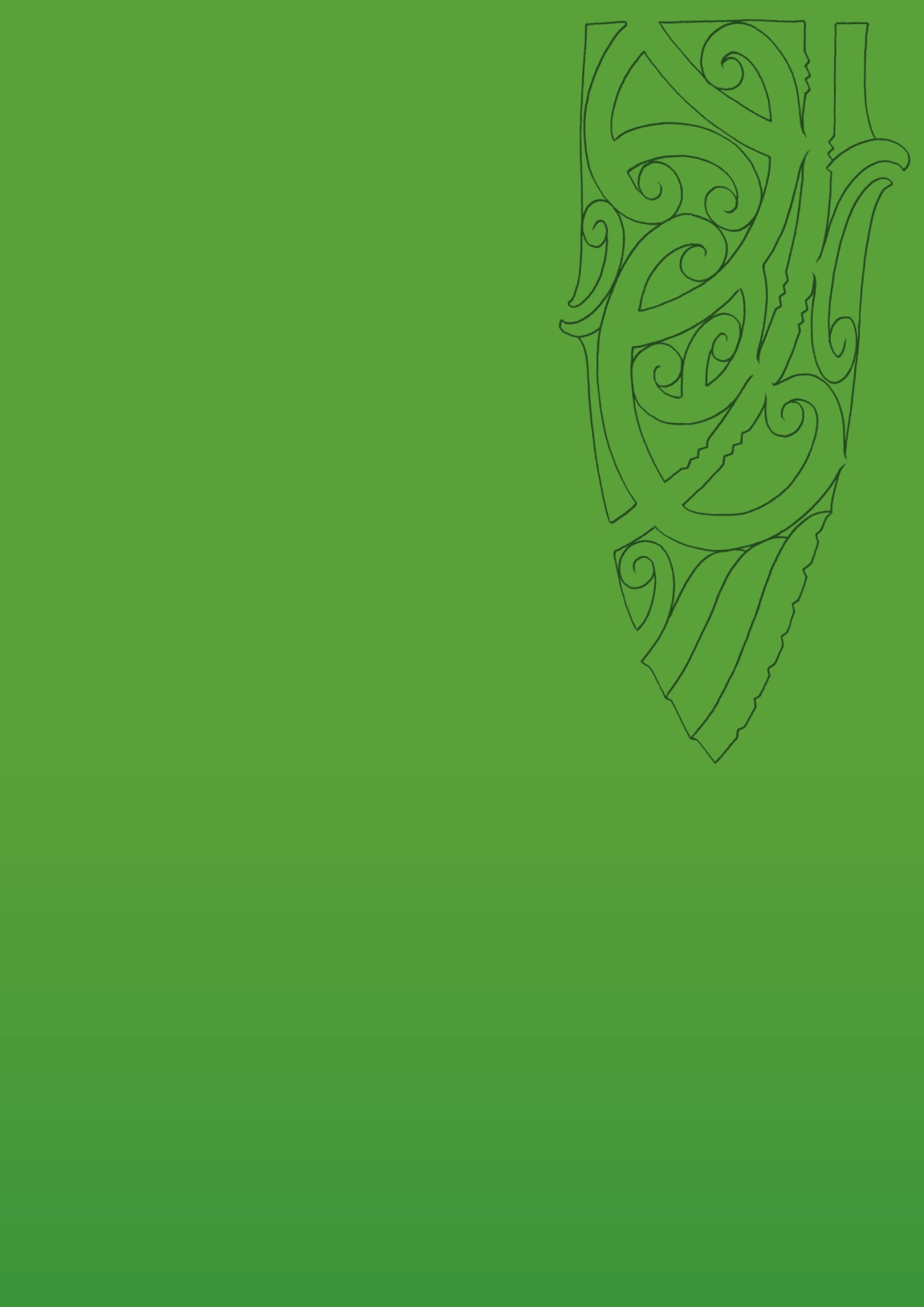 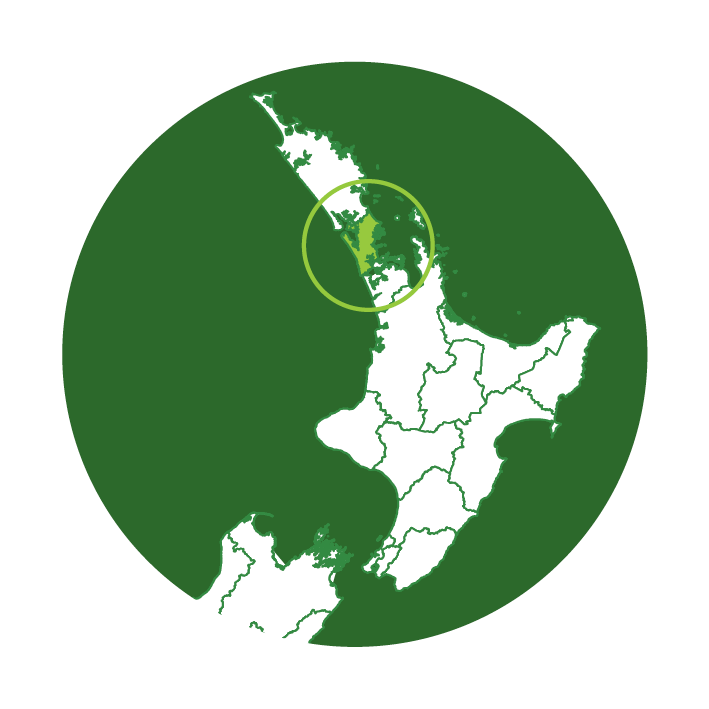 Te Rei Puta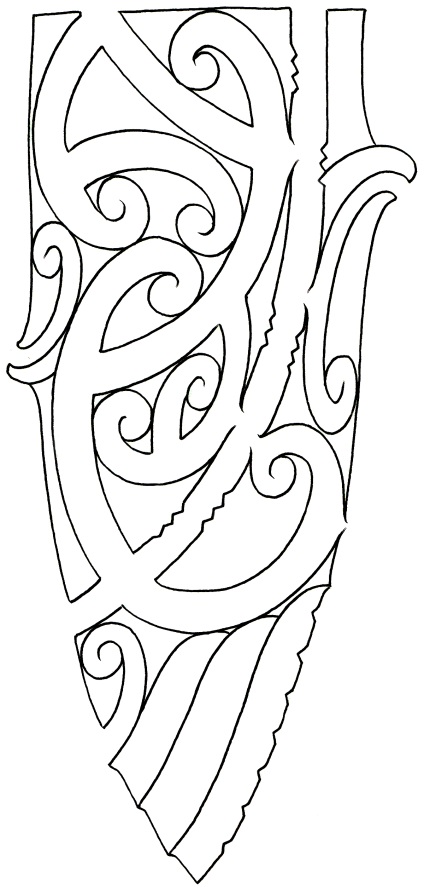 The cover design represents the journey of the data from production to use by the health sector. The overall shape of the design is the prized rei puta. This signifies the importance of information and the acknowledgement that knowledge is a taonga.At the centre of the design interwoven kowhaiwhai represent the complexity of data that underpins the reports. The ngutu kākā represents the verbal mechanisms for passing on knowledge and the mangopare design symbolises strength and the application of knowledge.The reports focus on the health status of Māori, and in particular where there are inequalities compared to non-Māori. Niho taniwha represents the strength required to meet adversity and persist through to a successful end, the koru symbolises the growth that results from access to information. The retention of knowledge is embodied in the pātaka kai.Design by Graham TipeneNgāti Whatua, Ngāti Hine, Ngāti Kahu, Ngāti Manu, Ngāti Hāuatewhekemoko@gmail.comwww.facebook.com/pages/Te-Wheke-Moko/371495646243927Suggested citation: Robson B, Purdie G, Simmonds S, Waa A, Eddowes A, Rameka R. 2015. Waitemata District Health Board Māori Health Profile 2015. Wellington: Te Rōpū Rangahau Hauora a Eru Pōmare.ISBN 978-0-9941247-7-7 (electronic) Published in October 2015 by Te Rōpū Rangahau Hauora a Eru Pōmare, University of Otago Wellington, PO Box 7343, Wellington South.Further information on Te Rōpū Rangahau Hauora a Eru Pōmare can be found here.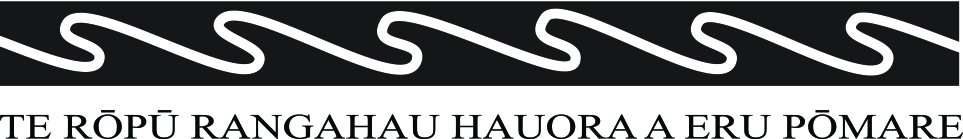 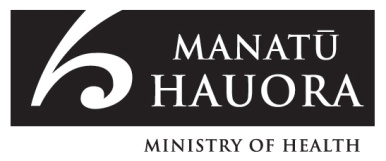 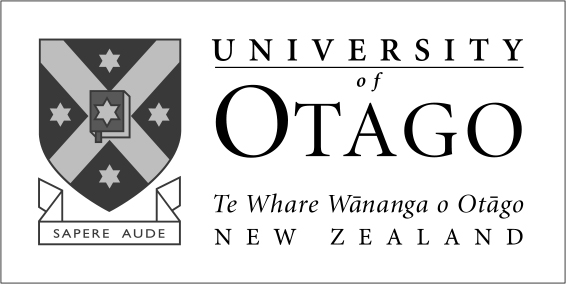 He MihiTūi Tuia i Te Herenga TangataTe tangi a Te Rōpū Rangahau Hauora a Eru Pōmare. Tui Tui Tui TuiaE ngā maunga whakahii, ngā pū kōrero huri noaTēnā koutou, tēnā koutou, tēnā tātou katoa.Ngā mate huhua e hinga mai nei i runga i o tātou marae mahaHaere atu rā, okioki ai.Ngā whakaaro, ngā kōrero aroha, ngā tautoko i awhi nei i te kaupapa Anei te mihi ki ngā kaimahi hauora  Whakapiki te kahaWhakapiki te oraWhakapiki te māramatangaKia eke tātou katoa ki Te Pae Ora.AcknowledgementsMany people have contributed their time and expertise to the Māori Health Profiles.  We would like to thank members of Te Tumu Whakarae, DHB Planning and Funding groups, Public Health Services, Māori providers, and Māori governance groups who contributed to our consultation discussions.  We would also like to acknowledge those who participated in the workshop at the Tū Kaha conference in Hastings, October 2014.Paula Searle, Peter Himona, Te Taiawatea Moko-Mead, Li-Chia Yeh, Roimata Timutimu, Natalie Talamaivao from Te Kete Hauora, Ministry of Health provided valuable advice.The following people assisted us to obtain data: Roslyn Parker, Dale Robison, Catherine Gerard and Mishra Suriyaprakash from the Ministry of Health; Ester Goodwin and Andrew Maclaren, Statistics New Zealand; June Atkinson, University of Otago Wellington; Nikki Turner, Immunisation Advisory Centre; Ali Ajmal, Action on Smoking and Health New ZealandGraham Tipene designed the rei puta and Somar Design developed the document template.Doone Winnard and Sarah Sharpe from Counties Manukau DHB provided very useful peer review of early drafts.We appreciated the discussions and input of the participants of the Māori Health Profiles Summer School in February 2015, and a special thanks to the guest presenters Paula Searle, Kirikowhai Mikaere, Ana Morrison, Sonia Hawkins, Gay Keating and Jean Gilmour.We would like to particularly acknowledge Olga Rameka who provided cultural support and guidance throughout the project, ngā mihi aroha ki a koe.Ngā mihi nui ki a koutou katoa.Nā,Te Rōpū Rangahau Hauora a Eru Pōmare (Eru Pōmare Māori Health Research Centre)
University of Otago Wellington
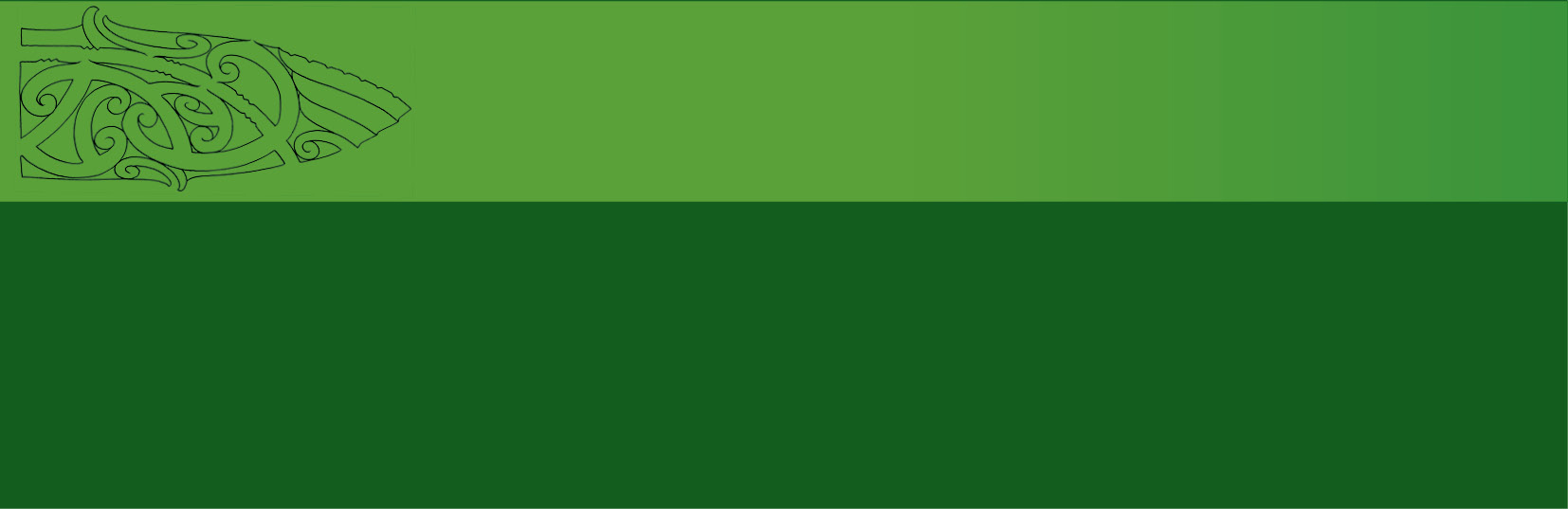 Tiro whānui − Waitemata at a glanceWaitemata populationIn 2013, an estimated 55,200 Māori lived in the Waitemata District Health Board region, 10% of the District’s total population.The Waitemata Māori population is youthful, but showing signs of ageing. In 2013 17% of the District’s children aged 0–14 years were Māori, as were 14% of the Districts youth aged 15–24 years. The population aged 65 years and over will increase by 50% between 2013 and 2020.Whānau ora – Healthy familiesIn 2013, most Waitemata Māori adults (87%) reported that their whānau was doing well, but 6% felt their whānau was doing badly. A small proportion (4%) found it hard to access whānau support in times of need, but most found it easy (90%).Being involved in Māori culture was important (very, quite or somewhat) to 69% of Māori adults and spirituality was important to 65%.Almost all (95%) Waitemata Māori had been to a marae at some time. A majority (58%) had been to their ancestral marae, with 58% stating they would like to go more often.Five percent had taken part in traditional healing or massage in the last 12 months.In 2013 15% of Waitemata Māori reported they could have a conversation about a lot of everyday things in te reo Māori.Wai ora – Healthy environmentsEducationIn 2013, 94% of Māori children had participated in early childhood education by the time they started school.In 2013, 56% of Māori adults aged 18 years and over had at least a Level 2 Certificate, a significant increase since 2006 (47%). Among non-Māori, 69% had at least this level of qualification.WorkIn 2013, 9% of Māori adults aged 15 years and over were unemployed, two-thirds higher than the proportion of non-Māori (6%).Most Māori adults (89%) do voluntary work.In 2013, Māori were more likely than non-Māori to look after someone who was disabled or ill, within or outside of the home.Income and standard of livingIn 2013, one in three children and one in four adults in Māori households (defined as households with at least one Māori resident) were in households with low equivalised household incomes (under $15,172), compared to one in five children and adults in other households.In 2013, 4% of Waitemata Māori adults reported having put up with feeling the cold a lot to keep costs down in the previous 12 months, 2% had gone without fresh fruit and vegetables, and 6% had often postponed or put off visits to the doctor.Five percent of Māori household residents had no access to a motor vehicle, compared to 2% of non-Māori household residents.Residents of Māori households were less likely to have access to telecommunications than those living in other households: 19% had no internet, 20% no telephone, 10% no mobile phone, and 2% had no access to any telecommunications.Housing The most common housing problems reported to be a big problem by Māori adults in 2013 were finding it hard to keep warm (12%), damp (9%), and needing repairs (7%).Just over half (54%) of children in Waitemata Māori households were living in rented accommodation, two-thirds higher than the proportion of children in other households (33%).Waitemata residents living in Māori households were around 80% more likely than residents of other households to be in crowded homes (i.e. requiring at least one additional bedroom) (18% compared to 10%).Area deprivationUsing the NZDep2013 index of small area deprivation, 42% of Waitemata Māori lived in the four most deprived decile areas compared to 23% of non-Māori.Mauri ora – Healthy individualsPepi, tamariki – Infants and childrenOn average 1,561 Māori infants were born per year in Waitemata during 2009–2013, 20% of all live births in the DHB. Around 6% of Māori babies had low birth weight.In 2013, 80% of Māori babies in Waitemata were fully breastfed at 6 weeks.Just over half of Māori infants in Waitemata were enrolled with a Primary Health Organisation by three months of age (56%).In 2014, 89% of Māori children were fully immunised at 8 months of age, 92% at 24 months.In 2013, one in two Waitemata Māori children and one in three non-Māori children aged 5 years had caries. At Year 8 of school, 50% of Māori children and 41% of non-Māori children had caries. Māori children under 15 years were 36% more likely than non-Māori to be admitted to hospital for tooth and gum disease.During 2011–2013, on average there were 171 hospital admissions per year for grommet insertions among Māori children (at a rate 43% higher than non-Māori) and 136 admissions for serious skin infections (at a rate almost double that of non-Māori children).Māori children under 15 years of age were two-and-a-half times as likely as non-Māori children to be hospitalised for acute rheumatic fever, with three children per year admitted at least once on average.On average, over 1,000 hospitalisations per year of Māori children were potentially avoidable through population-based health promotion and intersectoral actions, at a rate one third higher than that of non-Māori.Over 700 hospitalisations per year of Māori children were potentially avoidable through preventive or treatment intervention in primary care (ambulatory care sensitive hospitalisations, or ASH), with a rate one-third higher than for non-Māori children.Rangatahi – Young adultsThere has been a significant increase in the proportion of Waitemata Māori aged 14 and 15 years who have never smoked, and a decrease in the proportion of Māori aged 15–24 years who smoke regularly.By September 2014, 61% of Māori girls aged 17 years and 40% of those aged 14 years had completed all three doses of the human papilloma virus (HPV) vaccine. Among 17 year olds, coverage was higher for Māori than for non-Māori. However among 14 year olds, Māori had lower coverage than non-Māori.On average, one Māori aged 15–24 years was admitted to hospital with acute rheumatic fever (12 times the rate of non-Māori in this age group).Rates of hospitalisation for injury from self-harm were a third higher for Māori than for non-Māori among those aged 15–24 years during 2011–2013 and more than two-and-a half times as high at ages 25–44 years.Pakeke – Adults Almost two-thirds of Māori adults in Waitemata reported having excellent or very good health in 2013, a quarter reported having good health. One in eight (12%) reported having fair or poor health.Smoking rates are decreasing, but remain 2.4 times as high for Māori as for non-Māori (27% compared to 12%).Circulatory system diseasesMāori adults aged 25 years and over were 55% more likely than non-Māori to be hospitalised for circulatory system diseases (including heart disease and stroke) in 2011–2013.Waitemata Māori were 41% more likely than non-Māori to be admitted with acute coronary syndrome, 34% more likely to have angiography, just as likely to have angioplasty, and 78% more likely to have a coronary artery bypass and graft.Heart failure admission rates were 4.2 times as high for Māori as for non-Māori.Stroke admission rates were 55% higher Māori than for non-Māori, and rates for hypertensive disease were twice as high.Chronic rheumatic heart disease admissions were almost two-and-a-half times as common for Māori as for non-Māori.Māori under 75 years were 3 times as likely as non-Māori in Waitemata to die from circulatory system diseases during 2007–2011.DiabetesIn 2013, 4% of Māori and 5% of non-Māori were estimated to have diabetes. Half of Māori aged 25 years and over who had diabetes were regularly receiving metformin or insulin, 82% were having their blood sugar monitored regularly, and 64% were being screened regularly for renal disease.In 2011–2013 Māori with diabetes were almost 4 times as likely as non-Māori to have a lower limb amputated.CancerCompared to non-Māori, cancer incidence was 30% higher for Māori females and cancer mortality 50% higher. Among males, cancer incidence was similar to non-Māori but cancer mortality was 61% higher.Breast, lung, uterine and colorectal cancers were the most commonly registered among Waitemata Māori women. The rate of lung cancer was 3.7 times as high as for non-Māori, uterine cancer 1.9 times as high, breast cancer 1.3 times as high, while colorectal cancer incidence was similar.Breast screening coverage of Māori women aged 45–69 years was 60% compared to 69% of non-Māori women at December 2014. Cervical screening coverage of Māori women aged 25–69 years was 55% over 3 years and 68% over five years (compared to 78% and 92% of non-Māori women respectively).Lung and breast cancers were the most common causes of death from cancer among Māori women. Lung cancer mortality was 3 times the non-Māori rate.Prostate, lung, colorectal, liver, and leukaemias were the most common cancers among Waitemata Māori men. Lung cancer registration rates were 2.4 times the rate for non-Māori men, liver cancer 4 times and leukaemias 1.8 times the non-Māori rates.Lung, prostate, and stomach cancers were the most common causes of cancer death for Māori men, at rates 2 to 3 times those of non-Māori.Respiratory diseaseMāori aged 45 years and over were 3.3 times as likely as non-Māori to be admitted to hospital for chronic obstructive pulmonary disease (COPD) during 2011–2013.Asthma hospitalisation rates were higher for Māori than for non-Māori in each age group.Māori under 75 years had 3.5 times the non-Māori rate of death from respiratory disease in 2007–2011.Mental disordersMāori were twice as likely as non-Māori to be admitted to hospital for a mental disorder during 2011–2013. Schizophrenia type disorders were the most common disorders, followed by mood disorders.GoutIn 2011 the prevalence of gout among Waitemata Māori was estimated to be 6%, compared to 3% for non-Māori.A third of Māori with gout regularly received allopurinol, a preventive therapy to lower urate levels. Of those who received allopurinol, only 36% had a lab test for serum urate levels in the following six months. During 2011–2013 the rate of hospitalisations for gout was 4.6 times the non-Māori rate, indicating a higher frequency of flare-ups.All agesHospitalisationsThe all-cause rate of hospital admissions was 18% higher for Māori than for non-Māori during 2011–2013.Almost 3,300 Māori hospital admissions per year were potentially avoidable, with the rate 45% higher for Māori than for non-Māori. The ASH rate was 58% higher.MortalityIn 2012–2014, life expectancy at birth for Māori in the Auckland Region was 77.8 years for females (6.8 years lower than for non-Māori females) and 73.7 years for males (7.4 years lower than for non-Māori).The all-cause mortality rate for Waitemata Māori was 87% higher than the non-Māori rate.Leading causes of death for Māori females were ischaemic heart disease (IHD), lung cancer, COPD, accidents and stroke. Leading causes of death for Māori males were IHD, accidents, lung cancer, diabetes, and suicide.Potentially avoidable mortality and mortality amenable to health care were around 2.2 and 2.4 times as high respectively for Māori than for non-Māori in Waitemata during 2007–2011.InjuriesWaitemata Māori were a third more likely than non-Māori to be admitted to hospital for injuries during 2011–2013. Males had higher rates of admission than females.The most common causes of injury among Waitemata Māori were falls, exposure to mechanical forces, complications of medical and surgical care, transport accidents, assault, and intentional self-harm.Rates of hospital admission for injury caused by assault were 3 times as high for Māori as for non-Māori. Injury mortality was 82% higher for Māori than for non-Māori in Waitemata..List of Tables and FiguresTable 1: Population by age group, Waitemata DHB, 2013	3Table 2: Population projections, Waitemata DHB, 2013 to 2033	3Table 3: Whānau well-being reported by Māori aged 15 years and over, Waitemata DHB, 2013	4Table 4: Whānau composition reported by Māori aged 15 years and over, Waitemata DHB, 2013	4Table 5: Access to whānau support, Māori aged 15 years and over, Waitemata DHB, 2013	5Table 6: Importance of Māori culture and spirituality, Māori aged 15 years and over, Waitemata DHB, 2013	5Table 7: People who can have a conversation about a lot of everyday things in te reo Māori, Waitemata DHB, 2013	5Table 8: Use of te reo Māori in the home, Māori aged 15 years and over, Waitemata DHB, 2013	6Table 9: Access to marae, Māori aged 15 years and over, Waitemata DHB, 2013	6Table 10: Māori aged 15 years and over who took part in traditional healing or massage in last 12 months, Waitemata DHB, 2013	6Table 11: Adults aged 18 years and over with a Level 2 Certificate or higher Waitemata DHB, 2006 and 2013	7Table 12: Labour force status, 15 years and over, Waitemata DHB, 2006 and 2013	7Table 13: Leading industries in which Māori were employed, Waitemata DHB, 2013	8Table 14: Leading occupations of employed Māori, Waitemata DHB, 2013	8Table 15: Unpaid work, 15 years and over, Waitemata DHB, 2013	9Table 16: Unmet need reported by Māori aged 15 years and over to keep costs down in the last 12 months, Waitemata DHB, 2013	9Table 17: Children aged 0–17 years living in families where the only income is means-tested benefits, Waitemata DHB, 2006 and 2013	9Table 18: Children and adults living in households with low incomes, Waitemata DHB, 2013	10Table 19: Households with no access to a motor vehicle, Waitemata DHB, 2006 and 2013	10Table 20: People in households with no access to telephone, mobile/cell phone, internet, or any telecommunications, Waitemata DHB, 2013	10Table 21: Housing problems reported by Māori aged 15 years and over, Waitemata DHB, 2013	11Table 22: Children and adults living in households where rent payment are made, Waitemata DHB, 2013	11Table 23: People living in crowded households (requiring at least one more bedroom), Waitemata DHB, 2013	11Table 24: People living in households where no heating fuels are used, Waitemata DHB, 2013	12Table 25: Birth-weight and gestation, Waitemata DHB, 2009–2013	13Table 26: Selected Well Child/Tamariki Ora indicators for Māori children, Waitemata DHB	13Table 27: Children fully immunised by the milestone age, Waitemata DHB, 1 Jan 2014 to 31 Dec 2014	14Table 28: Oral health status of children aged 5 or in Year 8 at school, Waitemata DHB, 2013	14Table 29: Hospitalisations for tooth and gum disease, children aged 0–14 years, Waitemata DHB, 2011–2013	14Table 30: Hospitalisations for grommet insertions, children aged 0–14 years, Waitemata DHB, 2011–2013	15Table 31: Hospitalisations for serious skin infections, children aged 0–14 years, Waitemata DHB, 2011–2013	15Table 32: Individuals admitted to hospital for acute rheumatic fever, ages 0–14 and 15–24 years, Waitemata DHB, 2011–2013	15Table 33: Potentially avoidable hospitalisations for children aged 1 month to 14 years, Waitemata DHB, 2011–2013	16Table 34: Ambulatory care sensitive hospitalisations for children aged 1 month to 14 years, Waitemata DHB, 2011–2013	16Table 35: Human papilloma virus immunisations (HPV) by birth cohorts, Waitemata DHB, 1 September 2008 to 30 September 2014	18Table 36: Hospitalisations for injury from intentional self-harm, 15–24 and 25–44 years, Waitemata DHB, 2011–2013	18Table 37: Health status reported by Māori aged 15 years and over, Waitemata DHB, 2013	19Table 38: Cigarette smoking status, 15 years and over, Waitemata DHB, 2006 and 2013	19Table 39: Hospitalisations for circulatory system diseases, 25 years and over, Waitemata DHB, 2011–2013	20Table 40: Ischaemic heart disease indicators, 25 years and over, Waitemata DHB, 2011–2013	20Table 41: Hospitalisations for heart failure, stroke, and hypertensive disease, 25 years and over, Waitemata DHB, 2011–2013	21Table 42: Hospitalisations for chronic rheumatic heart disease and heart valve replacements, 25 years and over, Waitemata DHB, 2011–2013	21Table 43: Early deaths from circulatory system disease, Waitemata DHB, 2007–2011	22Table 44: Diabetes prevalence, medication use, monitoring of blood glucose levels, screening for renal disease, Waitemata DHB, 2013	22Table 45: Hospitalisations for lower limb amputations for people with concurrent diabetes, 15 years and over, Waitemata DHB, 2011–2013	22Table 46: Most common cancer registrations for Māori by site, all ages, Waitemata DHB, 2008–2012	23Table 47: Most common cancer deaths for Māori by site, all ages, Waitemata DHB, 2007–2011	23Table 48: BreastScreen Aotearoa breast screening coverage, women aged 45–69 years, Waitemata DHB, 24 months to 31 December 2014	24Table 49: Cervical screening coverage, women aged 25–69 years, Waitemata DHB, 3 years and 5 years to 31 December 2014	24Table 50: Hospitalisations for asthma, by age group, Waitemata DHB, 2011–2013	25Table 51: Hospitalisations for chronic obstructive pulmonary disease (COPD), 45 years and over, Waitemata DHB, 2011–2013	25Table 52: Early deaths from respiratory disease, Waitemata DHB, 2007–2011	25Table 53: Hospitalisations for mental disorders, all ages, Waitemata DHB, 2011–2013	26Table 54: Gout prevalence and treatment, 20–79 years, Waitemata DHB, 2011	27Table 55: Hospitalisations for gout, 25 years and over, Waitemata DHB, 2011–2013	27Table 56: Hospitalisations for hip fractures, 65 years and over, Waitemata DHB, 2011–2013	27Table 57: Hospitalisations for hip replacements, 50 years and over, Waitemata DHB, 2011–2013	28Table 58: Publicly funded hospitalisations for cataract surgery, 45 years and over, Waitemata DHB, 2011–2013	28Table 59: All-cause hospitalisations, all ages, Waitemata DHB, 2011–2013	29Table 60: Potentially avoidable hospitalisations, 0–74 years, Waitemata DHB, 2011–2013	29Table 61: Ambulatory care sensitive hospitalisations, 0–74 years, Waitemata DHB, 2011–2013	29Table 62: Life expectancy at birth, Auckland Region, 2012–2014	30Table 63: All-cause deaths, all ages, Waitemata DHB, 2008–2012	30Table 64: Leading causes of death for Māori, all ages, Waitemata DHB, 2007–2011	30Table 65: Potentially avoidable mortality, 0–74 years, Waitemata DHB, 2007–2011	31Table 66: Amenable mortality, 0–74 years, Waitemata DHB, 2007–2011	31Table 67: Hospitalisations for injuries, all ages, Waitemata DHB, 2011–2013	32Table 68: Hospitalisations for assault, all ages, Waitemata DHB, 2011–2013	32Table 69: Deaths from injury, all ages, Waitemata DHB, 2007–2011	32Table 70: Māori population projections, single year by age group, Waitemata DHB, 2013 to 2020	34Table 71: Total population projections, single year, by age group, Waitemata DHB, 2013 to 2020	35Table 72: Data sources	36Table 73: 2001 Census total Māori population	38Table 74: Potentially avoidable hospitalisation ICD-10 codes for children aged 1 month to 14 years	39Table 75: Ambulatory care sensitive hospitalisation ICD-10 codes for children aged 1 month to 14 years	39Table 76: Ambulatory care sensitive hospitalisation ICD-10 codes for people aged 1 month to 74 years	40Table 77: Avoidable mortality ICD-10 codes	40Table 78: Amenable mortality ICD-10 codes	42Figure 1: Distribution by NZDep 2013 decile, Waitemata DHB, 2013	12Figure 2: Trends in the proportion of students aged 14–15 years who have never smoked, by gender, Waitemata DHB, 1999–2013	17Figure 3: Regular smokers, ages 15–17, 18–19, 20–24 years, Waitemata DHB, 2013	17Introduction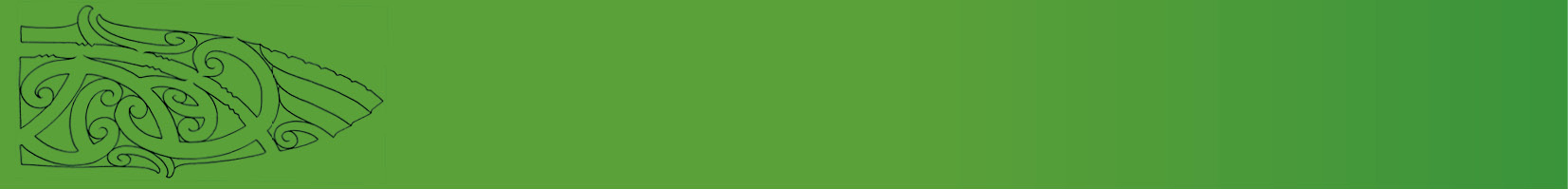 The Ministry of Health commissioned Te Rōpū Rangahau Hauora a Eru Pōmare to produce a Māori Health Profile for each District Health Board (DHB) in Aotearoa New Zealand. Each profile report is accompanied by an Excel© data file.  The profiles are intended to be used by the health sector for planning purposes. They build on and update the previous Health Needs Assessments produced by Massey University in 2012 which can be viewed here.The overall aim of the Māori Health Strategy, He Korowai Oranga, is Pae Ora or Healthy Futures.  Pae Ora is a holistic concept that includes three interconnected elements; whānau ora, wai ora and mauri ora.  Further detail on He Korowai Oranga can be found here. Health indicators contained in the Māori Health Profiles are arranged according to these three elements. Whānau ora, healthy families, includes indicators of whānau wellbeing and support, participation in Māori culture and reo. Wai ora, or healthy environments, encompasses indicators on education, work, income, housing and deprivation. Mauri ora, healthy individuals, includes individual level indicators of health status.  Mauri ora indicators are ordered according to life stage from pepi/tamariki to rangatahi then pakeke, and also a section on indicators that affect individuals of all ages.This document presents data for residents of Te Poari Hauora a Rohe o Waitemata, Waitemata District Health Board.Data sources and key methodsThe main data sources for this report are: the 2013 Census of Population and Dwellings, Te Kupenga 2013 (the Māori Social Survey), mortality registrations, public hospital discharges, cancer registrations, the national immunisation register, the community oral health service, the Health Quality and Safety Commission’s Atlas of Healthcare Variation, Action on Smoking and Health (ASH) Year 10 Snapshot Survey of tobacco smoking among 14 and 15 year olds, and data from the Well Child/Tamariki Ora Quality Improvement Framework indicators.Most data are presented for Māori and non-Māori residents of Waitemata DHB. Accompanying Excel tables also include data for the total Waitemata DHB population and the total New Zealand population for reo speakers, socioeconomic indicators, mortality, cancer registrations, and hospital discharges.The unequal distribution of the social determinants of health is an important driver of health inequities between Māori and non-Māori. Information from the 2013 Census on living conditions that influence health has been analysed by individual, household, and neighbourhood. A household was classified as Māori if there was at least one Māori resident. The 2013 NZ Deprivation Index was used for classifying neighbourhoods. The index combines eight dimensions of deprivation, including access to telecommunications and internet, income, employment, qualifications, home ownership, support, living space, and access to transport.Māori models of health encompass cultural vitality and whānau wellbeing. Indicators of these dimensions of health have been included in these Profiles, sourced from Te Kupenga 2013, the Māori Social Survey conducted in 2013 by Statistics New Zealand (SNZ).  Further information on Te Kupenga can be found here. Data from Te Kupenga is presented for Māori only.Hospitalisation, cancer registration, and mortality rates and Census data were age–sex-standardised to the 2001 Māori population.Ninety-five percent confidence intervals (95% CI) were calculated for crude and age-standardised hospitalisation and mortality rates and ratios using the log-transformation method (Clayton and Hills 1993). Confidence intervals for data from Te Kupenga were calculated by Statistics New Zealand. Confidence intervals have not been calculated for data from other sources.For ambulatory care sensitive admissions and admission rates for specific causes, transfers are only included as an admission if the principal diagnosis is not in the same diagnostic group as the initial admission.Average numbers of events per year have been rounded to the nearest whole number.Further technical notes and methods are provided in Appendix 2.Further sources of dataRisk factors common to several chronic conditions such as diabetes, cardiovascular disease, cancer, respiratory disease, or vascular dementia, include smoking, alcohol and drug use, nutrition, body size, and physical activity. Improvements in these indicators require public health and intersectoral action to support healthy environments and living conditions for Māori communities, as well as primary care interventions designed for individuals and whānau. The 2012/13 New Zealand Health Survey provides evidence of inequities between Māori and non-Māori in the prevalence of these risks factors at the national level (Ministry of Health 2013).Other useful data sources include the Ministry of Health’s publications on Māori health, the Health Quality and Safety Commission’s Atlas of Healthcare Variation, the DHB reports and Te Ohonga Ake reports of the New Zealand Child and Youth Epidemiology Service, the Trendly health performance monitoring website, and the Māori Health Plan Indicator reports provided to DHBs.Te Tatauranga o te Iwi − Key demographicsIn 2013, approximately 8% of the country’s total Māori population lived in the Waitemata District Health Board. The total population of the DHB (552,800) made up 12% of the national population. In 2015, the Māori population is estimated to be 57,100 and the total population 576,800.Table 1: Population by age group, Waitemata DHB, 2013Source: Statistics NZ Population projections for the Ministry of Health (2013 Census base) 2014 updateIn 2013 Māori residents comprised 10% of the DHB population. The Māori population is relatively young, with a median age in 2013 of 23.4 years, compared with 37 years for the total DHB population. Māori comprised 17% of the DHB’s children aged 0–14 years and 14% of those aged 15–24 years.Table 2: Population projections, Waitemata DHB, 2013 to 2033Source: Statistics NZ Population projections for the Ministry of Health (2013 Census base) 2014 update
Note: Detailed population projections are provided in Appendix 1.The proportion of Māori who are aged 65 years and over is currently 4% but is projected to increase to 10% in 2033. Between 2013 and 2020 the number of Māori aged 65 and over will increase by 50% from 2,250 to 3,370 (see Appendix 1). In 2013 there were 660 Māori aged 75 years and over in Waitemata, of whom 150 lived alone.Whānau ora − Healthy familiesThe refreshed Māori health strategy, He Korowai Oranga (Ministry of Health, 2014) defines whānau ora as Māori families supported to achieve their maximum health and wellbeing. It aims to support families to be self-managing, leading healthy lifestyles, confidently participating in te ao Māori and society. This section reports selected findings from Te Kupenga 2013 on whānau well-being and support and engagement with Māori culture and reo.Whānau well-beingTable 3: Whānau well-being reported by Māori aged 15 years and over, Waitemata DHB, 2013Source: Te Kupenga 2013, Statistics New Zealand customised report. 
Note: An asterisk (*) shows the sampling error is 30% or more but less than 50%.Most (87%) Waitemata Māori adults reported that their whānau was doing well or extremely well in 2013. However 6% felt their whānau was doing badly or extremely badly. These were similar to the national findings of Te Kupenga. Table 4: Whānau composition reported by Māori aged 15 years and over, Waitemata DHB, 2013Source: Te Kupenga 2013, Statistics New Zealand customised report.
Note: * Sampling error is 30% or more but less than 50%.Table 4 shows the size and composition of whānau, with almost a quarter reporting whānau sizes of more than 20 people. Over 7% include friends in their description of whānau.Whānau supportTable 5: Access to whānau support, Māori aged 15 years and over, Waitemata DHB, 2013Source: Te Kupenga 2013, Statistics New Zealand customised report. 
Notes: * Sampling error is 30% or more but less than 50%. ** Sampling error is 50% or more but less than 100%.In 2013, most Māori adults in Waitemata (90%) reported having easy access to whānau support in times of need. However, an estimated 1,500 (4%) had difficulty getting help.A smaller proportion found it easy to get help with Māori cultural practices (67%), with 14% finding it hard or very hard. A further 5% reported not needing help.Importance of participation in Māori cultureTable 6: Importance of Māori culture and spirituality, Māori aged 15 years and over, Waitemata DHB, 2013Source: Te Kupenga 2013, Statistics New Zealand customised report.Being involved in Māori culture was important to 40% of Waitemata Māori adults, and somewhat important to a further 29%.  Spirituality was important to 40% of Waitemata Māori and somewhat important to a further 25%.Te Reo MāoriTable 7: People who can have a conversation about a lot of everyday things in te reo Māori, Waitemata DHB, 2013Source: 2013 Census, Statistics New Zealand
Notes: Percentages are age-standardised. Ratios in bold show a statistically significant difference between Māori and non-Māori.According to the 2013 Census, 15% of all Māori in Waitemata and under 1% of non-Māori could have a conversation about a lot of everyday things in te reo Māori.Table 8: Use of te reo Māori in the home, Māori aged 15 years and over, Waitemata DHB, 2013Source: Te Kupenga 2013, Statistics New Zealand customised report. 
Note: ** Sampling error is 50% or more but less than 100%.In 2013, 13% of Waitemata Māori adults reported that Māori language was used regularly in the home, and for 2% te reo Māori was the main language.Access to maraeTable 9: Access to marae, Māori aged 15 years and over, Waitemata DHB, 2013Source: Te Kupenga 2013, Statistics New Zealand customised report.
Notes: (1) Those who had been to a marae at some time.
(2) Both those who knew and did not know their ancestral marae.
(3) Those who had been to any of their ancestral marae in the last 12 months.In 2013, almost all Māori in Waitemata (95%) had been to a marae, with just over half (53%) having been in the last 12 months. Around 60% had been to at least one of their ancestral marae, but just 29% had been in the last 12 months, with three out of five (58%) reporting that they would like to go more often.Traditional healing or massageTable 10: Māori aged 15 years and over who took part in traditional healing or massage in last 12 months, Waitemata DHB, 2013Source: Te Kupenga 2013, Statistics New Zealand customised report.
Note: ** Sampling error is 50% or more but less than 100%.In 2013, an estimated 2,000 Māori adults (5%) in Waitemata had taken part in traditional healing or massage during the previous 12 months. Wai ora − Healthy environmentsThis section focuses on those aspects of social and physical environments that influence our health and well-being.  Data is presented on individuals, households, and individuals living in households. A household that includes at least one Māori usual resident on Census night is categorised as a Māori household, and other households are categorised as non-Māori.EducationTable 11: Adults aged 18 years and over with a Level 2 Certificate or higher Waitemata DHB, 2006 and 2013Source: 2006 and 2013 Censuses, Statistics New Zealand
Notes: Percentages are age-standardised. Ratios in bold show a statistically significant difference between Māori and non-Māori.The proportion of Māori adults aged 18 years and over with at least a Level 2 Certificate increased from 47% to 56% between 2006 and 2013. However, Māori remained two-thirds as likely as non-Māori to have this level of qualification as the non-Māori proportion increased at a similar rate.WorkTable 12: Labour force status, 15 years and over, Waitemata DHB, 2006 and 2013Source: 2006 and 2013 Censuses, Statistics New Zealand
Notes Percentages are age-standardised. Ratios in bold show a statistically significant difference between Māori and non-Māori.
Employed part-time includes people working 1 hour per week or more. Employed full-time includes people who usually work 30 or more hours per week. Unemployed people are without a paid job, available for work and actively seeking work. People not in the labour force includes people in the working age population who are neither employed nor unemployed.Between 2006 and 2013 there was a decrease in the number and proportion of Māori adults employed full-time, or part-time, and a corresponding increase in the unemployment rate (from 6% to 9%). There was also an increase in the population who were not in the labour force.In 2013, Māori were two-thirds more likely than non-Māori to be unemployed, with an absolute gap of 4 percentage points in unemployment rates.Table 13: Leading industries in which Māori were employed, Waitemata DHB, 2013Source: 2013 Census, Statistics New Zealand
Note: Australian and New Zealand Standard Industrial Classification 2006 (ANZSIC)Service industries were the main employers of Māori women in Waitemata, including health care and social assistance; education and training; retail; professional, scientific and technical services; and public administration and safety. For Māori men, leading industries were retail; wholesale trade; public administration and safety; manufacturing; and construction.Table 14: Leading occupations of employed Māori, Waitemata DHB, 2013Source: 2013 Census, Statistics New Zealand
Note: Australian and New Zealand Standard Classification of Occupations (ANZSCO), major groupingAmong employed Māori women, the leading occupational groupings were professionals (24%), community and personal service workers (16%), clerical and administrative workers (21%). The next most common occupations were labourers, managers, and sales workers.Māori men were most likely to be employed as labourers (15%), technicians and trade workers (21%), managers (17%), and professionals (14%).Table 15: Unpaid work, 15 years and over, Waitemata DHB, 2013Source: 2013 Census, Statistics New Zealand
Notes Percentages are age-standardised. Ratios in bold show a statistically significant difference between Māori and non-Māori.Around 90% of Māori adults worked without pay in 2013. Māori were nearly twice as likely as non-Māori to look after someone who was disabled or ill without pay, both within the home and outside of the home.Income and standard of livingTable 16: Unmet need reported by Māori aged 15 years and over to keep costs down in the last 12 months, Waitemata DHB, 2013Source: Te Kupenga 2013, Statistics New Zealand customised report.
Notes: * Sampling error is 30% or more but less than 50%. ** Sampling error is 50% or more but less than 100%.An estimated 1,500 Māori adults (3.5%) reported putting up with feeling cold a lot to keep costs down during the previous 12 months, 1,000 (2%) had gone without fresh fruit and vegetables, and 2,500 (6%) had postponed or put off visits to the doctor in 2013.Table 17: Children aged 0–17 years living in families where the only income is means-tested benefits, Waitemata DHB, 2006 and 2013Source: Statistics New Zealand, 2006 and 2013 Census
Notes: Māori families include at least one Māori member. Non-Māori families have no Māori members. 
Ratios in bold show a statistically significant difference between Māori and non-Māori.There was an increase in the number of children living in Māori families where the only income was means-tested benefits between 2006 and 2013, with the proportion increasing from 19% to 21%. Children in Māori families were more than 3 times as likely as non-Māori children to be in this situation.Table 18: Children and adults living in households with low incomes, Waitemata DHB, 2013Source: 2013 Census, Statistics New Zealand
Notes: % is age-standardised. Ratios in bold show a statistically significant difference between Māori and non-Māori.
A Māori household is a household with at least one Māori resident. Non-Māori households have no Māori residents.
Household income is equivalised using the revised Jensen scale. Low income is defined as an equivalised household income under $15,172.A third of the children in Māori households (almost 6,000) were in households with low equivalised household incomes, 60% more than the proportion of non-Māori children. More than a quarter of adults in Māori households (10,389) lived in low income households, a third higher than the proportion of other adults.Table 19: Households with no access to a motor vehicle, Waitemata DHB, 2006 and 2013Source: 2006 and 2013 Censuses, Statistics New Zealand
Note: A Māori household is a household with at least one Māori resident. Non-Māori households have no Māori residents. 
Ratios in bold show a statistically significant difference between Māori and non-Māori.In 2013, 7% of Māori households had no access to a motor vehicle, a third higher than the proportion of non-Māori households. The proportion of Māori households without a vehicle increased between 2006 and 2013.Table 20: People in households with no access to telephone, mobile/cell phone, internet, or any telecommunications, Waitemata DHB, 2013Source: 2013 Census, Statistics New Zealand
Notes: A Māori household is a household with at least one Māori resident. Non-Māori households have no Māori residents. 
% is age–sex-standardised to the 2001 Māori population. Ratios in bold show a statistically significant difference between Māori and non-Māori.In 2013, 19% of residents of Māori households had no access to the internet, 20% had no landline, 10% did not have a cell phone, and 2% had no access to any telecommunications in the home. Māori were less likely than non-Māori to have access to telecommunications in the home.HousingTable 21: Housing problems reported by Māori aged 15 years and over, Waitemata DHB, 2013Source: Te Kupenga 2013, Statistics New Zealand customised report. 
Notes: * Sampling error is 30% or more but less than 50%
** Sampling error is 50% or more but less than 100%.Housing problems reported to be a big problem by Waitemata Māori adults in 2013 included difficulty keeping the house warm (12%), damp (9%) and needing repairs (7%). Four percent felt their house was too small, and 3% stated that pests were a big problem in their house.Housing securityTable 22: Children and adults living in households where rent payment are made, Waitemata DHB, 2013Source: 2013 Census, Statistics New Zealand
Note: A Māori household is a household with at least one Māori resident. Non-Māori households have no Māori residents. 
Ratios in bold show a statistically significant difference between Māori and non-Māori.In 2013, over 9,300 Māori households were rented, making up almost half of all Māori households, compared to a quarter of non-Māori households.Among children living in a Māori household, 54% (close to 12,000) were living in rented homes, compared to 33% (approximately 33,000 children) in non-Māori households.Just under half (46%) of adults living in Māori households were living in rented accommodation (around 20,000), compared to 30% of adults living in non-Māori households.Household crowdingTable 23: People living in crowded households (requiring at least one more bedroom), Waitemata DHB, 2013Source: 2013 Census, Statistics New Zealand
Notes: A Māori household is a household with at least one Māori resident. Non-Māori households have no Māori residents. 
Crowding was defined as needing at least one additional bedroom according to the Canadian National Occupancy Standard (based on the age, sex and number of people living in the dwelling).
Ratios in bold show a statistically significant difference between Māori and non-Māori.In 2013, Māori households were 2.5 times as likely as non-Māori households to be classified as crowded using the Canadian National Occupancy Standard, with over 2,000 Māori homes needing at least one additional bedroom, affecting nearly 12,000 people. People living in Māori households were 79% more likely than people living in non-Māori households to be living in crowded conditions.Fuel povertyTable 24: People living in households where no heating fuels are used, Waitemata DHB, 2013Source: 2013 Census, Statistics New Zealand
Notes: No form of heating used in the dwelling (including electricity, coal, mains or bottled gas, wood, solar heating equipment, other heating).
A Māori household is a household with at least one Māori resident. Non-Māori households have no Māori residents. 
Ratios in bold show a statistically significant difference between Māori and non-Māori.In 2013, 6% of Māori households (approximately 1,100 homes) had no heating, 1.5 times the proportion of non-Māori households (nearly 5,700 homes).Area deprivationFigure 1: Distribution by NZDep 2013 decile, Waitemata DHB, 2013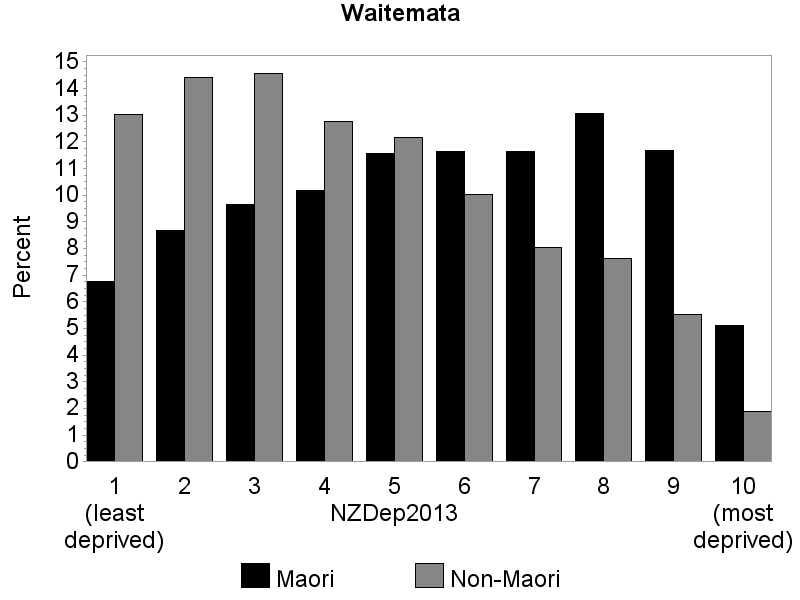 Source: 2013 Census, Statistics New Zealand. Atkinson J, Salmond C, Crampton P. 2014. NZDep2013 Index of Deprivation. University of Otago Wellington.Waitemata Māori have a more deprived small area profile than non-Māori in the DHB. In 2013, 42% of Māori lived in the four most deprived decile areas, compared to 23% of non-Māori (see accompanying Excel table). Mauri ora: Pepi, tamariki − Infants and childrenThis section presents information on infants and children. Indicators include birth-weight and gestation, immunisations, breastfeeding and other well-child/tamariki ora indicators, oral health, skin infections, middle ear disease, acute rheumatic fever, and potentially preventable hospitalisations.Infant mortality, including perinatal mortality and sudden unexpected death in infants (SUDI), are also important indicators of Māori health need. Although the numbers are too small to present at a DHB level, the national data shows that Māori infant mortality and SUDI rates are improving, but significant inequities still remain. The reports of the Perinatal and Maternal Mortality Review Committee (PMMRC) and the Child and Youth Mortality Review Committee (CYMRC) provide useful information and recommendations on preventing infant and child deaths.Other useful sources of information include the DHB reports by the Child and Youth Epidemiology Service (CYES) on health status (2011), the determinants of health (2012), chronic conditions and disability (2013). The Te Ohonga Ake reports by the CYES also include in-depth information on Māori child and youth health at a national level.BirthsTable 25: Birth-weight and gestation, Waitemata DHB, 2009–2013Source: Birth registrations, Ministry of Health
Notes: Low birth-weight less than 2500g, High birth-weight greater than or equal to 4500g, Preterm less than 37 weeks gestation.During 2009 to 2013 there were 1,561 Māori infants born per year on average, 20% of all live births in the DHB (7,862 per year). On average, 88 Māori babies per year were born with low birth-weight, at a rate of 6%, 41 per year were born with high birth-weight (3%), and 113 per year were born preterm (7%).Well child/Tamariki ora indicatorsTable 26: Selected Well Child/Tamariki Ora indicators for Māori children, Waitemata DHBSource: Well Child/Tamariki Ora Indicators, Ministry of Health, March 2014
Notes: Since the production of this table, the Ministry of Health (2015) has published more recent Well Child/Tamariki Ora Indicators for March 2015 which can be viewed here.
Indicator 1: Source: PHO Enrolment Collection (numerator), National Immunisation Register enrolment (denominator)
Indicator 11: Source: National Maternity Collection. Number of babies with breastfeeding recorded (denominator)
Indicator 12: Source: National Maternity Collection. Number of babies with breastfeeding recorded (denominator)
Indicator 19: Source: National Maternity Collection. Number of mother with tobacco use recorded at 2 weeks postnatal (denominator)
Indicator 5: Source Community Oral Health Services (numerator); PHO enrolments (denominator)
Indicator 7: Source: ENROL Ministry of Education
Indicator 15: Source: B4 School Check Information System. Children who have a BMI recorded at their B4 School Check (denominator) During late 2013, 56% of Māori babies were enrolled with a PHO by three months of age. In the first half of 2013, 81% of Māori babies were breastfed at two weeks of age and 80% at six weeks. Three-quarters of Māori mothers were smoke-free two weeks after giving birth.Among pre-school children enrolled with a PHO 63% of Māori were enrolled with oral health services in 2012. Almost all (94%) Māori children who started school in 2013 had participated in early childhood education. Three quarters (74%) of Māori children who had their BMI recorded at their B4 School Check had a healthy weight.Table 27: Children fully immunised by the milestone age, Waitemata DHB, 1 Jan 2014 to 31 Dec 2014Source: National Immunisation RegisterIn the 12 months up to 31 December 2014, almost two thirds (62%) of Māori infants aged six months were fully immunised, compared to 82% of non-Māori infants. However, 89% of Māori children aged eight months and 92% of those aged 24 months were fully immunised. At five years of age 74% of Māori children were fully immunised.Oral healthTable 28: Oral health status of children aged 5 or in Year 8 at school, Waitemata DHB, 2013Source: Community Oral Health Service, Ministry of Health
Notes: DMFT is Decayed, missing or filled teeth
Ratios in bold show that Māori rates were significantly different from non-Māori rates in the DHB.One in two Māori children aged five years in 2012 had caries, compared to one in three non-Māori children. The mean number of decayed, missing or filled teeth (DMFT) was 2.0 for Māori compared to 1.2 for non-Māori. Among Year 8 students 50% of Māori and 41% of non-Māori had caries, with mean DMFTs of 1.2 and 0.9 respectively.Table 29: Hospitalisations for tooth and gum disease, children aged 0–14 years, Waitemata DHB, 2011–2013Source: National Minimum Data Set (NMDS).
Note: Ratios in bold show that Māori rates were significantly different from non-Māori rates in the DHB.On average there were 125 hospital admissions per year for tooth and gum disease among Māori children, at a rate that was a third higher than non-Māori, or 174 more admissions per 100,000 children per year.Middle ear diseaseTable 30: Hospitalisations for grommet insertions, children aged 0–14 years, Waitemata DHB, 2011–2013Source: NMDS
Note: Ratios in bold show that Māori rates were significantly different from non-Māori rates in the DHB.On average, 171 Māori children per year were admitted for insertion of grommets for otitis media, at a rate 43% higher than the non-Māori rate, or 264 more procedures per 100,000 Māori children.Healthy skinTable 31: Hospitalisations for serious skin infections, children aged 0–14 years, Waitemata DHB, 2011–2013Source: NMDS
Note: Ratios in bold show that Māori rates were significantly different from non-Māori rates in the DHB.There were 136 admissions per year on average for serious skin infections among Māori children. The rate was almost double that of non-Māori children, or 340 more admissions per 100,000 children per year.Acute rheumatic feverTable 32: Individuals admitted to hospital for acute rheumatic fever, ages 0–14 and 15–24 years, Waitemata DHB, 2011–2013 Source: NMDS
Note: Ratios in bold show that Māori rates were significantly different from non-Māori rates in the DHB.On average three Māori children per year, aged 14 years and under, were admitted to hospital at least once for acute rheumatic fever, at a rate 2.5 times the rate for non-Māori. Among Māori aged 15 to 24 years there was an average of one person per year. The rate for Māori was 12 times the non-Māori rate.Potentially preventable hospitalisationsPotentially preventable hospitalisations can be categorised into those which are considered potentially avoidable and those more likely to be unavoidable. Potentially avoidable hospitalisations are those resulting from diseases preventable through population-based health promotion strategies and those related to the social determinants of health. Addressing these can require actions beyond the health care system, including intersectoral actions.A subgroup of potentially avoidable hospitalisations, ambulatory care sensitive hospitalisations (ASH) reflect hospitalisations for conditions considered sensitive to preventive or treatment interventions in primary care. It is also recognised that while access to effective primary care is important in reducing ASH, addressing the factors which drive the underlying burden of disease such as housing, or second hand smoke exposures, is also important.Table 33: Potentially avoidable hospitalisations for children aged 1 month to 14 years, Waitemata DHB, 2011–2013 Source: NMDS	
Note: Ratios in bold show that Māori rates were significantly different from non-Māori rates in the DHB.There were 1,051 potentially avoidable hospitalisations per year on average among Māori children aged 14 years and under. The admission rate was 31% higher for Māori than for non-Māori children, or 1,250 more admissions per 100,000 Māori children.Table 34: Ambulatory care sensitive hospitalisations for children aged 1 month to 14 years, Waitemata DHB, 2011–2013 Source: NMDS
Note: Ratios in bold show that Māori rates were significantly different from non-Māori rates in the DHB.On average there were 713 admissions per year for ambulatory care sensitive conditions among Māori children, at a rate 31% higher than among non-Māori children, or 866 more admissions per 100,000 children.Mauri ora: Rangatahi  − Young adultsThis section presents data on smoking, immunisations, and self-harm as an indicator of mental health. Nationally, leading causes of hospitalisation among Māori aged 15 to 24 years include pregnancy and childbirth, injury, digestive system diseases, symptoms and signs (unknown causes), and mental disorders. Major causes of death for Māori in this age group include accidents, suicide, cancer, and homicide (Robson and Harris 2007).Challenges faced by rangatahi Māori that can affect their health and wellbeing include socioeconomic factors, perceived positive school climate, access to healthcare, exposure to violence, and risky health behaviours including suicide attempts (Crengle et al, 2013). Other data related to youth can be found in the CYES reports on child and youth health. The Child and Youth Health Compass provides exemplars of youth specific services.SmokingFigure 2: Trends in the proportion of students aged 14–15 years who have never smoked, by gender, Waitemata DHB, 1999–2013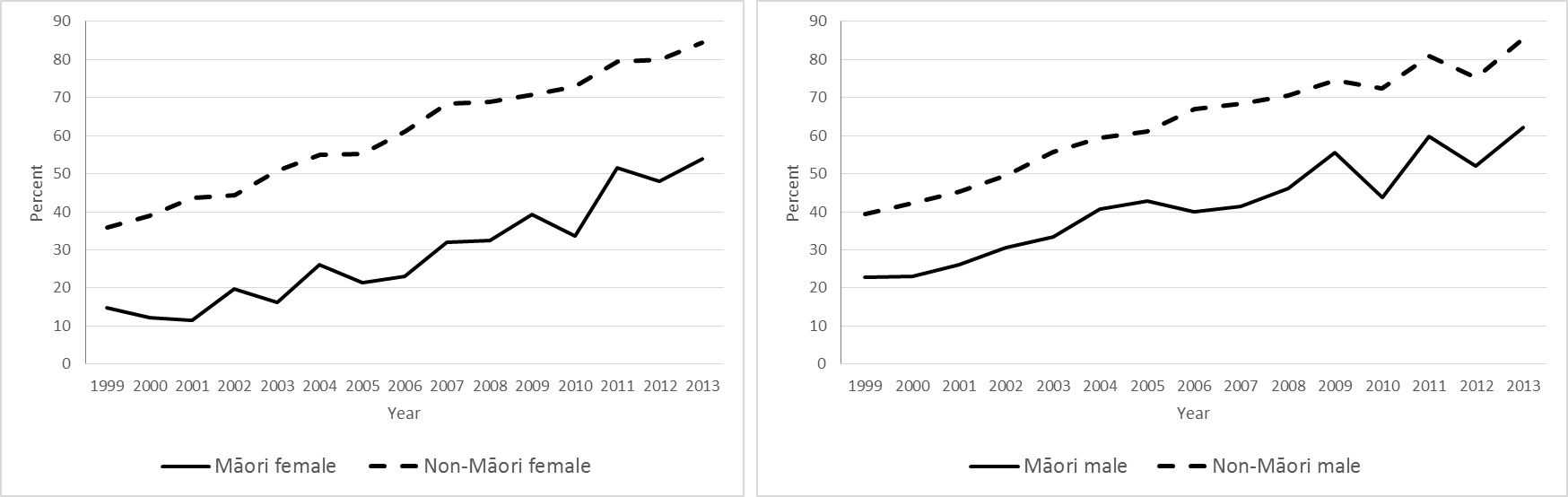 Source: ASH Year 10 Snapshot Survey, 2013 Over the last 15 years there has been an increase in the proportion of Māori aged 14 or 15 who have never smoked (Figure 2).Figure 3: Regular smokers, ages 15–17, 18–19, 20–24 years, Waitemata DHB, 2013Source: 2013 Census, Statistics New Zealand
Note: Regular smoker defined as smoking at least one cigarette daily.Smoking rates have decreased considerably among young Māori and non-Māori adults in Waitemata since 2006. However, smoking uptake remains relatively high among those aged 18–24 years, with a sizeable group starting smoking in this age group. At ages 20–24 years, 32% of Māori were smoking regularly in 2013. Non-Māori in each age group were at least half as likely as Māori to smoke regularly.ImmunisationsTable 35: Human papilloma virus immunisations (HPV) by birth cohorts, Waitemata DHB, 1 September 2008 to 30 September 2014Source: National Immunisation Register. 
Note: Three doses are required to be fully immunised. Young women are eligible for free vaccination up to the age of 20.Only 40% of Māori girls in Waitemata who were aged 14 years in 2014 had received three doses of HPV vaccine by September 2014, compared to 53% of non-Māori. However, of those aged 17 in 2014, 61% of Māori and 49% of non-Māori were fully immunised.Mental healthTable 36: Hospitalisations for injury from intentional self-harm, 15–24 and 25–44 years, Waitemata DHB, 2011–2013Source: NMDS.
Note: Ratios in bold show that Māori rates were significantly different from non-Māori rates in the DHB.On average 50 Māori aged 15–24 years were admitted to hospital for injury from intentional self-harm and were a third more likely than non-Māori to be admitted. Among Māori aged 25–44 years an average of 58 were admitted per year and were two-and-a-half times as likely as non-Māori to be admitted.Mauri ora: Pakeke− AdultsThis section focuses mainly on long term conditions among adults, including heart disease and stroke, cancer, diabetes, respiratory disease (asthma, chronic obstructive pulmonary disease), mental disorders, and gout. Information is also presented on hip fractures, hip replacements and cataract surgery. Self-assessed health status and smoking status are also included.Information on other causes of hospitalisation or deaths in Waitemata can be found in the accompanying Excel© tables labelled ‘Death registrations’ and ‘Hospitalisations by principal diagnosis’.  For example, the hospitalisations table shows disparities between Waitemata Māori and non-Māori in rates of admission for thyroid disorders, atrial fibrillation, pneumonia, bronchiectasis, gastric ulcers, gallstones, pancreatitis, renal failure, head injuries and burns.The New Zealand Health Survey provides other information on long term conditions and risk factors that have been shown to be more common for Māori adults than other adults at a national level, including medicated blood pressure, obesity, chronic pain, arthritis, oral disease, and mental distress (Ministry of Health 2014).Self-assessed healthTable 37: Health status reported by Māori aged 15 years and over, Waitemata DHB, 2013Source: Te Kupenga 2013, Statistics New Zealand customised report.
Note: * Sample error is 30% or more but less than 50%.Two-thirds of Waitemata Māori adults (64%) reported having excellent or very good health in 2013 and another quarter (24%) described their health as good. One in nine (12%) reported having fair or poor health status.Smoking statusTable 38: Cigarette smoking status, 15 years and over, Waitemata DHB, 2006 and 2013Source: 2006 and 2013 Census, Statistics New Zealand
Notes: % is age-standardised to the 2001 Māori population
Regular smokers smoke one or more cigarettes per day.Between 2006 and 2013 the proportion of Māori adults who smoked cigarettes regularly decreased from 37% to 27%. The corresponding increase in those who had never smoked was greater than the increase in ex-smokers. However, Māori were still more than twice as likely as non-Māori to smoke regularly.Heart disease and strokeTable 39: Hospitalisations for circulatory system diseases, 25 years and over, Waitemata DHB, 2011–2013Source: NMDS
Note: Ratios in bold show that Māori rates were significantly different from non-Māori rates in the DHB.Around 520 Māori were admitted to hospital per year for diseases of the circulatory system (including heart disease and stroke), at a rate 55% higher than non-Māori, or 645 more admissions per 100,000.Table 40: Ischaemic heart disease indicators, 25 years and over, Waitemata DHB, 2011–2013Source: NMDS. 
Note: Ratios in bold show that Māori rates were significantly different from non-Māori rates in the DHB.On average, 145 Māori per year were admitted to hospital for ischaemic heart disease in Waitemata DHB, at a rate 31% higher than non-Māori. Of these, 97 were admitted with acute coronary syndrome (at a rate 41% higher than non-Māori).Māori men had higher rates of angiography than Māori women. There were 130 angiography procedures conducted for Māori patients per year, at a rate 34% higher than non-Māori. On average, 21 Māori men and 12 Māori women per year had angioplasty procedures. Five Māori women and 11 Māori men per year on average had a coronary artery bypass graft, at an overall rate nearly twice that of non-Māori.Table 41: Hospitalisations for heart failure, stroke, and hypertensive disease, 25 years and over, Waitemata DHB, 2011–2013Source: NMDS. 
Note: Ratios in bold show that Māori rates were significantly different from non-Māori rates in the DHB.There were 89 admissions per year on average for Māori with heart failure, over 4 times the rate for non-Māori, or 231 more admissions per 100,000.On average, 53 Māori per year were admitted for stroke, 55% higher than the non-Māori rate, or 64 more admissions per 100,000.There were 14 Māori admissions per year on average for hypertensive disease, at twice the rate of non-Māori, or 27 more admissions per 100,000.Table 42: Hospitalisations for chronic rheumatic heart disease and heart valve replacements, 25 years and over, Waitemata DHB, 2011–2013Source: NMDS. 
Note: Ratios in bold show that Māori rates were significantly different from non-Māori rates in the DHB.On average, there were six hospital admissions per year for Māori with chronic rheumatic heart disease between 2011 and 2013. While the average number of admissions was low the rate for Māori was nearly 2.5 times that of non-Māori.Heart valve replacements were conducted on an average of five Māori per year.Table 43: Early deaths from circulatory system disease, Waitemata DHB, 2007–2011Source: Mortality data, Ministry of Health
Notes: “Early deaths” are defined as those occurring under 75 years of age.
Ratios in bold show that Māori rates were significantly different from non-Māori rates in the DHB.On average 29 Māori per year died early from circulatory system diseases (including heart disease and stroke), at a rate 3 times the non-Māori rate, or 37 more deaths per 100,000.DiabetesTable 44: Diabetes prevalence, medication use, monitoring of blood glucose levels, screening for renal disease, Waitemata DHB, 2013Source: NZ Atlas of Healthcare Variation
Note: The ‘crude’ percentage is not adjusted for differences in the age structure of the Māori and non-Māori populations.Around 2,060 Māori in Waitemata are estimated to have diabetes, giving a crude prevalence of 4%, less than the non-Māori prevalence. The prevalence has not been adjusted and the age-specific prevalence rates may be higher for Māori than non-Māori. Half of Māori with diabetes were regularly receiving metformin or insulin in 2013. Eighty-two percent were having regular monitoring of blood glucose levels and 65% were being screened for renal disease.Table 45: Hospitalisations for lower limb amputations for people with concurrent diabetes, 15 years and over, Waitemata DHB, 2011–2013Source: NMDS
Note: Ratios in bold show that Māori rates were significantly different from non-Māori rates in the DHB.On average eight Māori per year with diabetes had lower limbs amputated, at a rate nearly 4 times that of non-Māori in Waitemata DHB.CancerTable 46: Most common cancer registrations for Māori by site, all ages, Waitemata DHB, 2008–2012Source: Cancer Registry, Ministry of Health
Note: Ratios in bold show that Māori rates were significantly different from non-Māori rates in the DHB.There were 74 cancer registrations per year on average among Māori females, at a rate 30% higher than non-Māori. The most common cancers registered for Māori females were breast (35% of all cancers), lung (16%), uterine and colorectal cancer (7% each). Registration rates were higher for Māori than non-Māori women for lung (nearly 4 times the non-Māori rate), uterine (twice the non-Māori rate) and breast cancer (a quarter higher).Among Māori males there were 52 cancer registrations per year on average in Waitemata DHB. Prostate (17% of all cancers) and lung (15%) were the most common cancers registered for Māori males followed by colorectal (12%), and liver and leukaemias (6% each). Prostate and colorectal cancer registration rates were similar for Māori and non-Māori, while lung cancer rates were twice as high, liver 4 times and leukaemias nearly twice the non-Māori rate.Table 47: Most common cancer deaths for Māori by site, all ages, Waitemata DHB, 2007–2011Source: Death registrations, Ministry of Health
Note: Ratios in bold show that Māori rates were significantly different from non-Māori rates in the DHB.There were 23 deaths from cancer per year on average among Māori females, at a rate 50% higher than non-Māori. Lung, breast, cancers of the digestive organs and cancers of the genital organs were the most common causes of cancer death, with lung cancer mortality 3 times that of non-Māori females. Among Māori males there were also 23 deaths from cancer per year on average, at a rate 60% higher than non-Māori. Lung cancer was the leading cause of cancer death, followed by prostate, stomach and colorectal cancers. Other than colorectal cancer, Māori mortality rates for these cancers were 2 to 3 times those of non-Māori.Breast and cervical cancer screeningTable 48: BreastScreen Aotearoa breast screening coverage, women aged 45–69 years, Waitemata DHB, 24 months to 31 December 2014Source: National Screening Unit, Ministry of HealthBreastScreen Aotearoa provides free mammography screening for breast cancer to women aged 45 to 69 years, with a target of at least 70% of eligible women screened every two years. During the two years up to the end of 2014, 60% of Māori women and 69% of non-Māori women in Waitemata had been screened.Table 49: Cervical screening coverage, women aged 25–69 years, Waitemata DHB, 3 years and 5 years to 31 December 2014Source: National Screening Unit, Ministry of Health
Note: Population is adjusted for hysterectomy.Among women aged 25 to 69 years, 68% of Māori women and 92% of non-Māori women had had a cervical smear test during the five years prior to December 2014. The three year cervical screening coverage was 55% for Māori women and 78% for non-Māori women. The National Cervical Screening Programme has a three year screening coverage target of 80% of eligible women aged 25 to 69 years.Respiratory diseaseTable 50: Hospitalisations for asthma, by age group, Waitemata DHB, 2011–2013Source: NMDS. 
Note: Ratios in bold show that Māori rates were significantly different from non-Māori rates in the DHB.On average, there were 134 admissions for asthma per year among Māori children aged 0–14 years, at a rate two-thirds higher again than non-Māori. Young Māori adults were admitted at a rate two-and-a-half times that of non-Māori, with 53 admissions per year on average. Among Māori adults aged 35–64 years, there were 49 asthma admissions per year on average, at a rate of 3 times that of non-Māori. Among Māori aged 65 years and over the admission rate was nearly 3 times the non-Māori rate, with six admissions per year on average.Table 51: Hospitalisations for chronic obstructive pulmonary disease (COPD), 45 years and over, Waitemata DHB, 2011–2013Source: NMDS.
Note: Ratios in bold show that Māori rates were significantly different from non-Māori rates in the DHB.There were just over 130 hospitalisations per year on average for Māori with COPD, at a rate over 3 times that of non-Māori, or 803 more admissions per 100,000.Table 52: Early deaths from respiratory disease, Waitemata DHB, 2007–2011Source: Mortality data, Ministry of Health
Notes: “Early deaths” defined as those occurring under 75 years of age.
Ratios in bold show that Māori rates were significantly different from non-Māori rates in the DHB.On average, eight Māori per year died early from respiratory disease, at a rate that was 3.5 times the non-Māori rate, or 11 more deaths per 100,000.Mental disordersTable : Hospitalisations for mental disorders, all ages, Waitemata DHB, 2011–2013Source: NMDS
Note: Ratios in bold show that Māori rates were significantly different from non-Māori rates in the DHB.Rates of hospitalisation for all mental disorders were twice as high for Māori as for non-Māori.The most common cause of Māori admission was schizophrenia related disorders, with 173 admissions per year on average, at a rate almost 4 times that of non-Māori. Admissions for mood disorders and substance use were the next most common causes of Māori admission with 70 per year for mood disorders and 33 per year for substance use.GoutTable 54: Gout prevalence and treatment, 20–79 years, Waitemata DHB, 2011Source: NZ Atlas of Healthcare Variation, Ministry of Health. 
Notes: Denominator is people in contact with health services (using Health Tracker). Prevalence may be underestimated by up to 20%. Prevalence rates are not age adjusted. NSAID is non-steroidal anti-inflammatory medication.Around 1,600 Māori were estimated to have gout in 2011, a prevalence of 6%, 73% higher than the prevalence in non-Māori. Thirty-four percent of Māori with gout regularly received allopurinol, a preventive therapy to lower urate levels. Of those who received allopurinol (for gout or other reasons), only just over a third had a lab test for serum urate levels within the following six months.Table 55: Hospitalisations for gout, 25 years and over, Waitemata DHB, 2011–2013Source: NMDS
Note: Ratios in bold show that Māori rates were significantly different from non-Māori rates in the DHB.There were 40 hospital admissions for gout per year on average among Māori, 31 of these were male. The rate of admission was 4.6 times as high for Māori than non-Māori or 118 more admissions per 100,000.Hip fracturesTable 56: Hospitalisations for hip fractures, 65 years and over, Waitemata DHB, 2011–2013Source: NMDS
Note: Ratios in bold show that Māori rates were significantly different from non-Māori rates in the DHB.On average, six Māori aged 65 and over were admitted to hospital per year for hip fractures, at a rate of 266 per 100,000, similar to the non-Māori rate.Elective surgeryTable 57: Hospitalisations for hip replacements, 50 years and over, Waitemata DHB, 2011–2013Source: NMDS
Note: Ratios in bold show that Māori rates were significantly different from non-Māori rates in the DHB.On average, 19 Māori per year were admitted to hospital for a hip replacement, at a rate 35% higher than the rate for non-Māori.Table 58: Publicly funded hospitalisations for cataract surgery, 45 years and over, Waitemata DHB, 2011–2013Source: NMDS
Note: Ratios in bold show that Māori rates were significantly different from non-Māori rates in the DHB.On average 56 Māori per year aged 45 years and over were admitted to hospital for cataract surgery. The rate for Māori was 20% higher than non-Māori, or 85 more admissions per 100,000.Mauri ora: All agesThis section presents information on overall hospitalisations, potentially avoidable and ambulatory sensitive hospitalisations, overall mortality rates, potentially avoidable mortality and mortality amenable to health care, and injuries.  ICD codes for these classifications are provided in Appendix 2. Life expectancy at birth is presented for the Auckland Region as data by DHB was not available.HospitalisationsTable 59: All-cause hospitalisations, all ages, Waitemata DHB, 2011–2013Source: NMDS
Note: Ratios in bold show that Māori rates were significantly different from non-Māori rates in the DHB.On average, there were close to 12,500 Māori hospital admissions per year. All-cause admission rates were 18% higher for Māori than non-Māori in Waitemata DHB. This includes admissions for pregnancy and childbirth. A table of hospital discharges by principal diagnosis is available in the accompanying Excel tables.Potentially avoidable hospitalisationsTable 60: Potentially avoidable hospitalisations, 0–74 years, Waitemata DHB, 2011–2013Source: NMDS
Note: Ratios in bold show that Māori rates were significantly different from non-Māori rates in the DHB. Table revised April 2016.On average nearly 3,300 Māori hospital admissions per year were potentially avoidable through population based prevention strategies. The rate of admission was 1.5 times the rate for non-Māori, or just under 1,820 more admissions per 100,000.Table 61: Ambulatory care sensitive hospitalisations, 0–74 years, Waitemata DHB, 2011–2013Source: NMDS
Note: Ratios in bold show that Māori rates were significantly different from non-Māori rates in the DHB.On average, there were 2041 ambulatory care sensitive hospitalisations per year among Māori, at a rate that was 58% higher than the non-Māori rate, or just over 1,330 more Māori admissions per 100,000.MortalityTable : Life expectancy at birth, Auckland Region, 2012–2014Source: Statistics New Zealand Subnational Period Life Tables: 2012–14.
Notes: This data is for the Auckland Region (including Waitemata, Auckland, and Counties Manukau DHBs). A map of Regional Council boundaries can be found here. The credible interval is the 25th percentile and the 96.5th percentile, the expected years of life at birth is the 50th percentile. Further information on the regional life tables and methods can be found here.Life expectancy at birth is a summary measure of age-specific mortality rates during a specific period. During 2012–2014, among residents of the Auckland Region, life expectancy at birth was 77.8 years for Māori females, 6.8 years lower than the life expectancy of non-Māori females (84.6 years). For Māori males, life expectancy was 73.7 years, 7.4 years lower than that of non-Māori males (81.1 years).Table 63: All-cause deaths, all ages, Waitemata DHB, 2008–2012Source: Mortality dataset, Ministry of Health. 
Note: Ratios in bold show that Māori rates were significantly different from non-Māori rates in the DHB.There were 147 deaths per year on average among Waitemata Māori. The Māori mortality rate was nearly twice as high as the non-Māori rate, or 134 more deaths per 100,000.Table 64: Leading causes of death for Māori, all ages, Waitemata DHB, 2007–2011Source: Mortality dataset, Ministry of Health. 
Notes: IHD is ischaemic heart disease, COPD is chronic obstructive pulmonary disease.
Ratios in bold show that Māori rates were significantly different from non-Māori rates in the DHB.The leading causes of death for Māori women were ischemic heart disease, lung cancer, chronic obstructive respiratory disease, accidents and stroke. Mortality rates for these conditions were around 1.5 to 3.5 times as high for Māori women than non-Māori women.For Māori men, the leading causes of death were ischemic heart disease, accidents, lung cancer, diabetes, and suicide. Māori and non-Māori suicide rates were similar. However mortality rates for the other four causes were around 2 to 4.5 times as high for Māori than for non-Māori men.A table of death registrations by cause of death is available in the accompanying Excel tabes.Potentially avoidable mortalityAvoidable mortality includes deaths occurring among those less than 75 years old that could potentially have been avoided through population-based interventions (including actions to address the social determinants of health) or through preventive and curative interventions at an individual level. Amenable mortality is a subset of avoidable mortality and is restricted to deaths from conditions that are amenable to health care.Table 65: Potentially avoidable mortality, 0–74 years, Waitemata DHB, 2007–2011Source: Mortality, Ministry of Health
Note: Ratios in bold show that Māori rates were significantly different from non-Māori rates in the DHB. There were 87 potentially avoidable Māori deaths per year, at a rate over twice the non-Māori rate, or 89 more deaths per 100,000.Table 66: Amenable mortality, 0–74 years, Waitemata DHB, 2007–2011Source: Mortality, Ministry of Health
Note: Ratios in bold show that Māori rates were significantly different from non-Māori rates in the DHB. Amenable mortality was 2.4 times as high for Māori as for non-Māori, or 70 more deaths per 100,000. There were 64 Māori deaths per year on average from conditions amenable to health care.InjuriesA table on the causes of hospital admissions for injuries can be found in the accompanying Excel tables. The most common causes of injury among Waitemata Māori were falls, exposure to mechanical forces, complications of medical and surgical care, transport accidents, assault, and intentional self-harm.Table : Hospitalisations for injuries, all ages, Waitemata DHB, 2011–2013Source: NMDS
Note: Ratios in bold show that Māori rates were significantly different from non-Māori rates in the DHB. On average there were nearly 1,750 hospitalisations for injury per year among Waitemata Māori, at a rate one third higher than non-Māori or 853 more admissions per 100,000.Table 68: Hospitalisations for assault, all ages, Waitemata DHB, 2011–2013Source: NMDS
Note: Ratios in bold show that Māori rates were significantly different from non-Māori rates in the DHB. On average 167 Māori per year were admitted to hospital for injury caused by assault, at a rate 3 times the non-Māori rate, or 206 more admissions per 100,000. Males had a higher number of admission rates than females.Table 69: Deaths from injury, all ages, Waitemata DHB, 2007–2011Source: Mortality dataset, Ministry of Health. 
Note: Ratios in bold show that Māori rates were significantly different from non-Māori rates in the DHB.On average 19 Māori per year died from injuries, at a rate 82% higher than non-Māori, or 16 more deaths per 100,000.ReferencesAnderson P, Craig E, Jackson G, Jackson C. 2012. Developing a tool to monitor potentially avoidable and ambulatory care sensitive hospitalisations in New Zealand children. New Zealand Medical Journal 125(1366): 25–37.Clayton D, Hills M. 1993. Statistical Methods in Epidemiology. Oxford: Oxford University Press.Crengle S, Clark T C., Robinson E, Bullen P, Dyson B, Denny S, Fleming T, Fortune S, Peiris-John R, Utter J, Rossen F, Sheridan J, Teevale T, & The Adolescent Health Research Group (2013). The health and wellbeing of Māori New Zealand secondary school students in 2012. Te Ara Whakapiki Taitamariki: Youth’12. Auckland: The University of Auckland.Ministry of Health. 2010. Saving Lives: Amenable mortality in New Zealand, 1996–2006. Wellington: Ministry of Health.Ministry of Health. 2013. New Zealand Health Survey: Annual update of key findings 2012/13. Wellington: Ministry of Health.Ministry of Health. 2014. The Health of Māori Adults and Children, 2011-2013. Wellington: Ministry of Health.Robson B, Harris R. 2007. Hauora: Māori Standards of Health IV. A study of the years 2000–2005. Wellington: Te Rōpū Rangahau Hauora a Eru Pōmare. Robson B, Purdie G, Cram F, Simmonds S. 2007. Age standardisation: an indigenous standard? Emerging Themes in Epidemiology 4:3.Appendix 1: Population projectionsTable 70: Māori population projections, single year by age group, Waitemata DHB, 2013 to 2020Table : Total population projections, single year, by age group, Waitemata DHB, 2013 to 2020Appendix 2: Technical notesThis appendix provides a list of data sources and technical information on the analyses of deaths, cancer registrations, and hospitalisations, Census data and data from Te Kupenga 2013.Data sourcesTable 72: Data sourcesNote: *no causes for 2012 This report includes customised Statistics New Zealand’s data which are licensed by Statistics New Zealand for re-use under the Creative Commons Attribution 3.0 New Zealand licence.Data from the Census of Population and DwellingsIndicators using data from the Census of Population and Dwellings include the Census usually resident population.Prioritised ethnicity was used to identify Māori individuals (any person who identified Māori as any of their ethnic groups) and non-Māori included people who had at least one valid ethnic response, none of which was Māori.Households were classified as Māori if any usual resident was Māori. Households were counted if they were in private occupied dwellings.People living in households included the population resident in permanent private households.Standard Census definitions and forms can be found here.Data on proportions of people were age-standardised to the 2001 Māori population.Data from Te Kupenga 2013Te Kupenga 2013 was a post-census survey of individuals who identified with Māori ethnicity or Māori descent in the 2013 Census. The target population was the usually resident Māori population of New Zealand, living in occupied private dwellings on the 2013 Census night and aged 15 years or older. The data was collected during June to August 2013.All estimates of numbers, percentages, and confidence intervals for data presented from Te Kupenga were calculated by Statistics New Zealand. The estimates of numbers of people in the DHB were rounded to the nearest five hundred in order to provide a more appropriate level of precision to the sample survey. All percentages were calculated from unrounded data.Further details on the survey measures are available in the Te Kupenga 2013 Data Dictionary.Deaths, hospitalisations and cancer registrationsEthnicityMost indicators are presented for Māori and non-Māori. In each data set a person was classified as Māori if any one of their recorded ethnicity was Māori. No adjusters for undercount of hospitalisations, cancer registrations, or deaths were applied.ResidenceThe DHB of residence was determined from the domicile code attached to the public hospital discharge record, the death registration, or the cancer registration.Hospital transfersFor ambulatory sensitive hospitalisations and analyses of hospitalisations by cause (such as asthma, ischaemic heart disease) transfers to other services or others hospitals were not counted as an admission if the admission had an ambulatory sensitive diagnosis or had the same principal diagnosis group respectively, was on the same day or the following day as the initial admission and either had its admission source code as ‘transfer from another hospital facility’ or initial admission had its event end type code indicating a discharge to an acute facility, another healthcare facility, or other service within same facility. For avoidable hospitalisations, all admissions, the tables of hospitalisations for mental disorders, causes of hospital admissions for injuries and causes of admissions, admissions were not counted if the admission had its admission source code as ‘transfer from another hospital facility’.Suppression of causes of death or hospitalisationIn tables presenting data on causes of death, hospitalisation, or cancer registrations by site, data is not presented where there were fewer than five Māori events during the period represented by the data.Ninety-five percent confidence intervalsThe rates and ratios presented are estimates of the ‘true’ rate or ratio, calculated using data available. The 95% confidence interval (CI) indicates the interval that has a 95% probability of enclosing the ‘true’ value.The CI is influenced by the population size of the group. When the population is small, the CI becomes wider and there is less certainty about the rate.When the CIs of two groups do not overlap, the difference in rates between the groups is statistically significant. Sometimes, even when there are overlapping CIs, the difference between the groups may be statistically significant. In this report, if CIs overlap but a difference has been reported, a test of statistical significance (the log-transformation method) was performed (Clayton and Hills 1993).Age standardisationAge-standardised rates adjust for differences in age distribution of the populations being compared. They are artificial rates created to allow comparisons to be made with differing groups. Age-standardised rates are calculated by applying age-specific rates to a standard population; they should only be compared with other adjusted rates that were calculated using the same ‘standard’ population. The standard population used in this report was the 2001 Census Māori population (shown below).Rates for the total Māori and non-Māori populations were age–sex-standardised. This means the rates were standardised to a population with equal numbers of males and females and the age distribution of the total Māori population from the 2001 Census (Robson, Purdie et al 2007).Standardising to the Māori population provides age-standardised rates that closely approximate the crude Māori rates (the actual rates among the Māori population) while also allowing comparisons with the non-Māori population. Care should be taken when using data from another source that are standardised using a different standard population, as they are not comparable.Table 73: 2001 Census total Māori populationICD-10 codes The International Classification of Diseases (ICD-10) codes used for the calculation of avoidable and ambulatory sensitive hospitalisations and avoidable and amenable mortality are presented in Tables 45 to 49 below. For the Excel tables of deaths by cause, hospitalisations by cause, mental disorders, hospitalisations for injuries by external cause, and cancer registrations, the codes are listed in Appendix 2 of Hauora: Māori Standards of Health IV. For other tables, the ICD codes are listed in the accompanying Excel tables.Table 74: Potentially avoidable hospitalisation ICD-10 codes for children aged 1 month to 14 yearsSource: Anderson et al (2012)
Notes:
Includes all acute admissions and arranged admissions that were admitted within 7 days. 
Waiting list admissions were excluded, apart from dental admissions which were all included. 
Admissions were included for patients aged 29 days through to 14 years, at admission. Table 75: Ambulatory care sensitive hospitalisation ICD-10 codes for children aged 1 month to 14 yearsSource: Anderson et al (2012)
Notes:
Includes all acute admissions and arranged admissions that were admitted within 7 days. 
Waiting list admissions were excluded, apart from dental admissions which were all included. 
Admissions were included for patients aged 29 days through to 14 years, at admission. Table 76: Ambulatory care sensitive hospitalisation ICD-10 codes for people aged 1 month to 74 yearsSource: Ministry of Health 
Notes:
Acute and arranged (occurring in less than 7 days of decision) admissions, except dental where elective admission are also included.
Excluding discharges from an emergency department with one day of stay or shorter.
* Aged 15 months to 14 years.
† Each admission counts as a half.
‡ Aged six months to 14 years.
§ Aged 15 years and over.
|| Aged more than 15 years.
¶ Aged 5 years and over.Table 77: Avoidable mortality ICD-10 codesNotes: *Added from amenable mortality
**E09 should be added if using ICD-10 AM version 3 or higher.
***All ages added from amenable mortality
****Y87.2 added by authors for completenessTable 78: Amenable mortality ICD-10 codesSource: Ministry of Health 2010
Note: * E09 should be added if using ICD-10 AM version 3 or higher.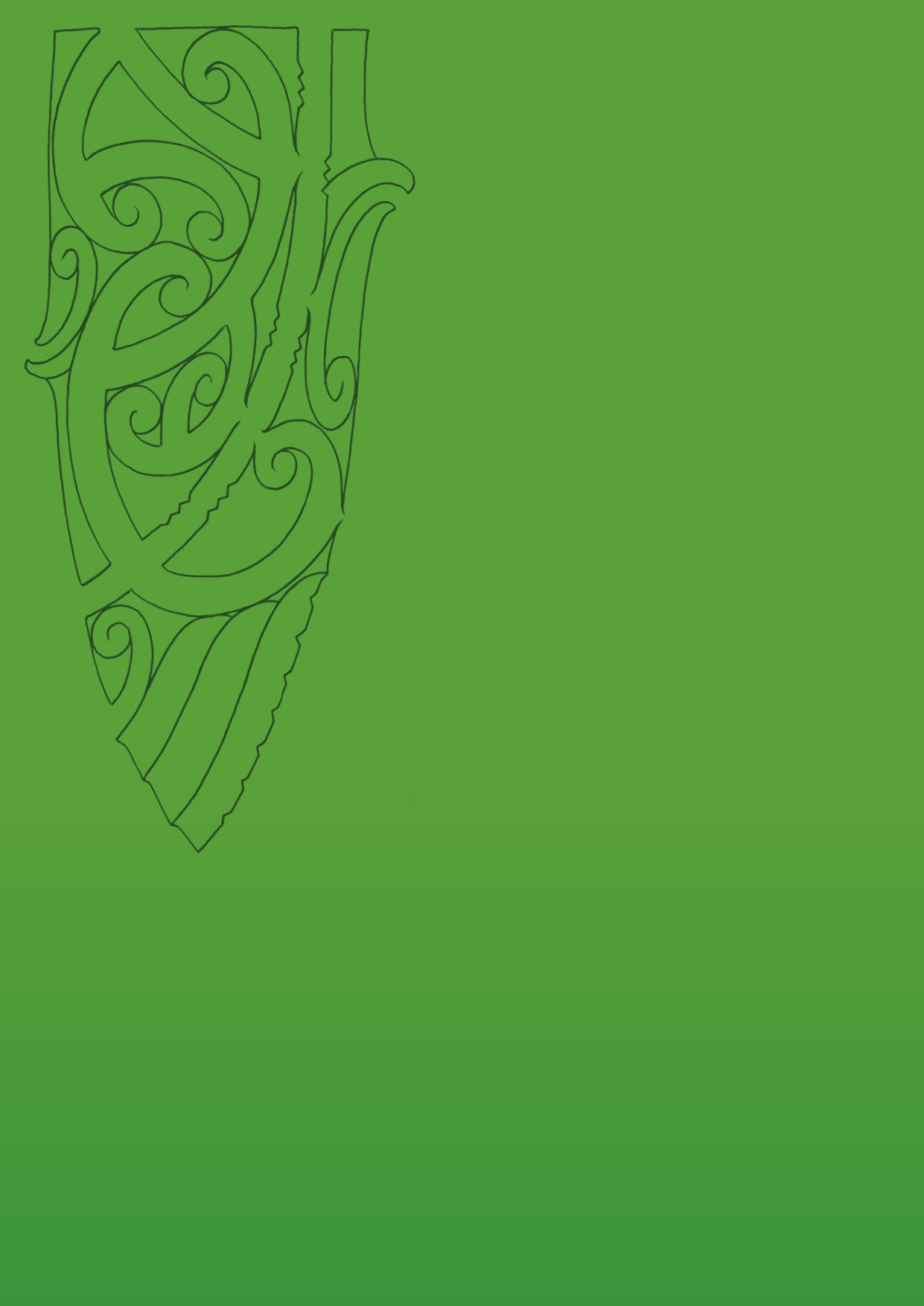 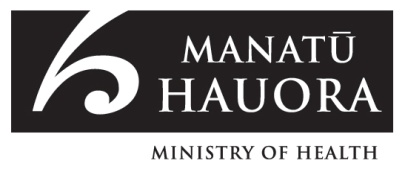 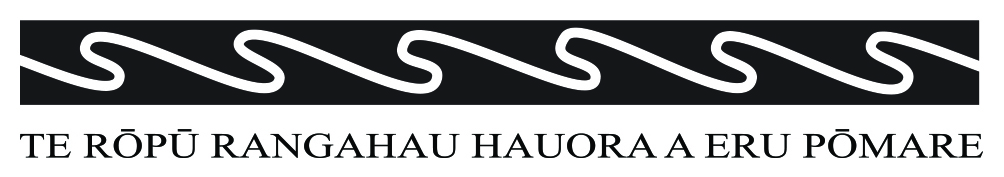 Age group (years)MāoriMāoriMāoriNon-MāoriNon-MāoriTotal DHBNumberAge group (years)NumberAge distribution% of DHBNumberAge distributionTotal DHBNumber0–1418,68034%1794,44019%113,12015–2410,51019%1466,88013%77,39025–4413,95025%9136,37027%150,32045–649,79018%7131,24026%141,03065+2,2504%368,68014%70,930Total55,200100%10497,600100%552,800YearMāoriMāoriMāoriMāoriMāoriMāoriMāoriTotal DHBTotal DHBTotal DHBNZ MāoriTotal NZYearResidents% of DHB% of NZ Māori% 
0–14 years% 
15–64 years% 65+ years Median ageResidentsMedian age% of NZ popNZ MāoriTotal NZ201355,2001083462423.4552,80037.012692,3004,442,100201859,3001083362524.4609,30037.113734,5004,726,200202363,3001083262625.5657,80037.713773,5004,935,200202867,5001083062826.3706,60038.414811,7005,139,700203371,90010929611027.1754,40039.414850,7005,327,700How the whānau is doingWaitemata DHBWaitemata DHBWaitemata DHBWaitemata DHBNew ZealandNew ZealandNew ZealandHow the whānau is doingEstimated number%(95% CI)(95% CI)%(95% CI)(95% CI)Well / Extremely well39,50087.0(83.2,90.7)83.4(82.5,84.4)Neither well nor badly3,000*6.6*(3.8,9.4)10.3(9.4,11.2)Badly / Extremely badly3,000*6.4*(3.9,9.0)6.3(5.6,7.0)Whānau descriptionWaitemata DHBWaitemata DHBWaitemata DHBWaitemata DHBNew ZealandNew ZealandNew ZealandWhānau descriptionEstimated number%(95% CI)(95% CI)%(95% CI)(95% CI)Size of whānauSize of whānauSize of whānauSize of whānauSize of whānauSize of whānauSize of whānauSize of whānau10 or less25,50056.5(50.6,62.5)53.7(52.1,55.3)11 to 209,00020.2(16.0,24.4)22.6(21.3,24.0)More than 2010,50023.3(18.3,28.2)23.6(22.4,24.8)Groups included in whānauGroups included in whānauGroups included in whānauGroups included in whānauGroups included in whānauGroups included in whānauGroups included in whānauGroups included in whānauParents, partner, children, brothers & sisters45,00098.8(97.8,99.9)94.6(94.0,95.2)Aunts & uncles, cousins, nephews & nieces, other in-laws 23,50051.8(46.5,57.1)41.3(39.8,42.8)Grandparents, grandchildren 17,50038.9(33.4,44.4)41.9(40.5,43.4)Friends, others3,500*7.6*(4.7,10.5)12.4(11.5,13.3)How easy is it to get helpWaitemata DHBWaitemata DHBWaitemata DHBWaitemata DHBNew ZealandNew ZealandNew ZealandHow easy is it to get helpEstimated number%(95% CI)(95% CI)%(95% CI)(95% CI)Support in times of needSupport in times of needSupport in times of needSupport in times of needSupport in times of needSupport in times of needEasy, very easy41,00090.2(87.3,93.0)81.2(80.1,82.4)Sometimes easy, sometimes hard3,000*6.1*(4.1,8.2)12.7(11.7,13.6)Hard / very hard1500**3.7**(1.7,5.7)6.1(5.4,6.8)Help with Māori cultural practices such as going to a tangi, speaking at a hui, or blessing a taongaHelp with Māori cultural practices such as going to a tangi, speaking at a hui, or blessing a taongaHelp with Māori cultural practices such as going to a tangi, speaking at a hui, or blessing a taongaHelp with Māori cultural practices such as going to a tangi, speaking at a hui, or blessing a taongaHelp with Māori cultural practices such as going to a tangi, speaking at a hui, or blessing a taongaHelp with Māori cultural practices such as going to a tangi, speaking at a hui, or blessing a taongaHelp with Māori cultural practices such as going to a tangi, speaking at a hui, or blessing a taongaHelp with Māori cultural practices such as going to a tangi, speaking at a hui, or blessing a taongaEasy, very easy30,00066.6(60.8,72.4)64.1(62.7,65.6)Sometimes easy, sometimes hard6,00014.0(10.2,17.8)16.9(15.9,18.0)Hard / very hard6,50014.2(10.2,18.3)14.7(13.5,15.9)Don't need help2,500*5.2*(3.0,7.4)4.2(3.7,4.7)Waitemata DHBWaitemata DHBWaitemata DHBWaitemata DHBNew ZealandNew ZealandNew ZealandEstimated number%(95% CI)(95% CI)%(95% CI)(95% CI)Importance of being involved in Māori cultureImportance of being involved in Māori cultureImportance of being involved in Māori cultureImportance of being involved in Māori cultureImportance of being involved in Māori cultureImportance of being involved in Māori cultureVery / quite 18,00039.8(33.8,45.8)46.3(44.9,47.6)Somewhat 13,50029.4(24.3,34.4)24.2(22.9,25.6)A little / not at all 14,00030.8(25.2,36.5)29.5(28.3,30.7)Importance of spiritualityImportance of spiritualityImportance of spiritualityImportance of spiritualityImportance of spiritualityImportance of spiritualityImportance of spiritualityImportance of spiritualityVery / quite 18,00040.2(34.0,46.4)48.7(47.4,49.9)Somewhat 11,00025.0(20.3,29.7)17.0(16.0,18.0)A little / not at all 15,50034.8(29.0,40.6)34.3(33.1,35.5)MāoriMāoriMāoriMāoriNon-MāoriNon-MāoriNon-MāoriNon-MāoriMāori/non-Māori ratio (95% CI)Māori/non-Māori ratio (95% CI)Māori/non-Māori ratio (95% CI)Difference in percentageNumber%(95% CI)(95% CI)Number%(95% CI)(95% CI)Māori/non-Māori ratio (95% CI)Māori/non-Māori ratio (95% CI)Māori/non-Māori ratio (95% CI)Difference in percentage7,11015.5(15.2, 15.8)2,0160.5(0.4,0.5)34.35(32.49 ,36.31)15.0Language spoken at homeWaitemata DHBWaitemata DHBWaitemata DHBWaitemata DHBNew ZealandNew ZealandNew ZealandLanguage spoken at homeEstimated number%(95% CI)(95% CI)%(95% CI)(95% CI)Māori is main language1,000**2.3**(0.3,4.3)2.6(2.2,3)Māori is used regularly5,00013.1(9.6,16.6)20.5(19.2,21.8)Been to maraeWaitemata DHBWaitemata DHBWaitemata DHBWaitemata DHBNew ZealandNew ZealandNew ZealandBeen to maraeEstimated number%(95% CI)(95% CI)%(95% CI)(95% CI)At some time43,00095.0(92.2,97.8)96.0(95.5,96.6)In previous 12 months(1)23,00053.0(46.8,59.1)58.2(56.6,59.7)Ancestral marae at some time(2)26,00058.2(53.1,63.3)62.3(60.9,63.7)Ancestral marae in previous 12 months(3)13,00029.2(24.3,34.2)33.6(32.3,34.9)Like to go to ancestral marae more often(2)17,50058.1(51.2,65.0)58.7(56.7,60.7)Waitemata DHBWaitemata DHBWaitemata DHBWaitemata DHBNew ZealandNew ZealandNew ZealandEstimated number%(95% CI)(95% CI)%(95% CI)(95% CI)2,000**4.6**(2.0, 7.2)10.9(10.0,11.7)YearMāoriMāoriMāoriMāoriNon-MāoriNon-MāoriNon-MāoriNon-MāoriMāori/non-Māori ratio (95% CI)Māori/non-Māori ratio (95% CI)Māori/non-Māori ratio (95% CI)Difference in percentageYearNumber%(95% CI)(95% CI)Number%(95% CI)(95% CI)Māori/non-Māori ratio (95% CI)Māori/non-Māori ratio (95% CI)Māori/non-Māori ratio (95% CI)Difference in percentage200611,64647.1(46.5,47.7)180,76263.2(63.0,63.4)0.75(0.74,0.76)-16.1201315,08455.7(55.1,56.3)212,21468.5(68.3,68.7)0.81(0.80,0.82)-12.8Labour force statusMāoriMāoriMāoriMāoriMāoriMāoriNon-MāoriNon-MāoriNon-MāoriNon-MāoriNon-MāoriMāori/non-Māori ratio (95% CI)Māori/non-Māori ratio (95% CI)Māori/non-Māori ratio (95% CI)Māori/non-Māori ratio (95% CI)Difference in percentageDifference in percentageLabour force statusNumber%(95% CI)(95% CI)(95% CI)(95% CI)Number%(95% CI)(95% CI)(95% CI)Māori/non-Māori ratio (95% CI)Māori/non-Māori ratio (95% CI)Māori/non-Māori ratio (95% CI)Māori/non-Māori ratio (95% CI)Difference in percentageDifference in percentage200620062006200620062006200620062006200620062006200620062006200620062006Employed full-time14,68553.9(53.3,(53.3,54.4)171,861171,86154.6(54.5,(54.5, 54.8)0.99(0.98,1.00)1.00)-0.8-0.8Employed part-time3,59112.7(12.3,(12.3,13.1)49,61749,61716.1(15.9,(15.9, 16.2)0.79(0.77,0.82)0.82)-3.4-3.4Unemployed1,7766.3(6.0,(6.0,6.6)9,9459,9453.9(3.8,(3.8, 4.0)1.61(1.53,1.69)1.69)2.42.4Not in the labour force7,47627.0(26.5,(26.5,27.5)101,955101,95525.4(25.2,(25.2, 25.5)1.06(1.04,1.08)1.08)1.08)1.6201320132013201320132013201320132013201320132013201320132013201320132013Employed full-time14,56549.0(48.5,49.5)49.5)49.5)178,61452.0(51.8,52.1)52.1)0.94(0.93,(0.93,0.95)0.95)-3.0Employed part-time3,73212.0(11.6,12.3)12.3)12.3)51,65115.0(14.9,15.1)15.1)0.80(0.77,(0.77,0.82)0.82)-3.0Unemployed2,7909.4(9.1,9.7)9.7)9.7)15,4835.6(5.5,5.7)5.7)1.68(1.61,(1.61,1.75)1.75)3.8Not in the labour force9,27029.7(29.2,30.2)30.2)30.2)117,98427.4(27.3,27.6)27.6)1.08(1.06,(1.06,1.10)1.10)2.3ANZSIC IndustryWaitemata DHBWaitemata DHBWaitemata DHBWaitemata DHBWaitemata DHBWaitemata DHBNew ZealandNew ZealandNew ZealandANZSIC IndustryMāoriMāoriMāoriNon-MāoriNon-MāoriNon-MāoriNew ZealandNew ZealandNew ZealandANZSIC IndustryNumber%RankNumber%Rank%%RankFemalesFemalesFemalesFemalesFemalesFemalesFemalesFemalesFemalesFemalesHealth Care and Social Assistance1,26615.3%116,69215.7%117.1%11Education and Training1,03512.5%213,37412.5%212.9%22Retail Trade89710.8%312,06911.3%311.6%33Professional, Scientific and Technical Services6247.5%411,39110.7%48.5%44Public Administration and Safety5586.7%54,1283.9%115.0%77MalesMalesMalesMalesMalesMalesMalesMalesMalesMalesConstruction1,95021.9%115,43213.3%113.2%13.2%2Manufacturing1,05011.8%213,94712.0%313.4%13.4%1Public Administration and Safety7238.1%35,9015.1%75.2%5.2%8Retail Trade6517.3%410,4139.0%48.3%8.3%5Wholesale Trade6006.8%59,1627.9%56.2%6.2%6ANZSCO OccupationWaitemata DHBWaitemata DHBWaitemata DHBWaitemata DHBWaitemata DHBWaitemata DHBNew ZealandNew ZealandANZSCO OccupationMāoriMāoriMāoriNon-MāoriNon-MāoriNon-MāoriNew ZealandNew ZealandANZSCO OccupationNumber%RankNumber%Rank%RankFemalesFemalesFemalesFemalesFemalesFemalesFemalesFemalesFemalesProfessionals1,97123.7%130,31828.5%126.7%1Clerical and Administrative Workers1,74021.0%222,59621.3%219.5%2Community and Personal Service Workers1,32916.0%312,41411.7%512.9%4Managers1,11013.4%416,14315.2%314.4%3Sales Workers1,01412.2%513,15512.4%411.7%5Labourers5586.7%64,9924.7%78.3%6Technicians and Trades Workers3994.8%75,1664.9%65.0%7Machinery Operators and Drivers1802.2%81,4431.4%81.5%8MalesMalesMalesMalesMalesMalesMalesMalesMalesTechnicians and Trades Workers1,83020.6%122,16719.3%318.5%3Managers1,52417.1%227,52224.0%122.7%1Labourers1,30214.6%39,6998.5%513.6%4Professionals1,27814.4%425,30822.1%218.6%2Machinery Operators and Drivers1,10412.4%56,9636.1%69.1%5Community and Personal Service Workers8349.4%66,5735.7%85.4%7Sales Workers5916.6%79,7658.5%47.1%6Clerical and Administrative Workers4415.0%86,7385.9%75.1%8Unpaid workMāoriMāoriMāoriMāoriNon-MāoriNon-MāoriNon-MāoriNon-MāoriMāori/non-Māori ratio (95% CI)Māori/non-Māori ratio (95% CI)Māori/non-Māori ratio (95% CI)Difference in percentageUnpaid workNumber%(95% CI)(95% CI)Number%(95% CI)(95% CI)Māori/non-Māori ratio (95% CI)Māori/non-Māori ratio (95% CI)Māori/non-Māori ratio (95% CI)Difference in percentageAny unpaid work25,48589.3 (88.9,89.6)306,924 87.6 (87.5,87.8)1.02(1.01,1.02)1.7Looking after disabled/ill household member3,22511.1 (10.7,11.5)22,467  5.9   (5.9,6.0)1.87(1.80,1.93)5.1Looking after disabled/ill non-household member3,16310.6 (10.3,11.0)25,251  6.0   (5.9,6.1)1.77(1.71,1.84)4.6Actions taken a lot to keep costs downWaitemata DHBWaitemata DHBWaitemata DHBWaitemata DHBNew ZealandNew ZealandNew ZealandActions taken a lot to keep costs downEstimated number%(95% CI)(95% CI)%(95% CI)(95% CI)Put up with feeling the cold1,500**3.5**(0.9,6.0)11.0(10.2,11.8)Go without fresh fruit and vegetables1,000**1.8**(0.6,3.0)5.4(4.8,6.0)Postpone or put off visits to the doctor2,500*6.0*(3.3,8.8)8.8(7.9,9.6)YearMāori familiesMāori familiesMāori familiesMāori familiesNon-Māori familiesNon-Māori familiesNon-Māori familiesNon-Māori familiesMāori/non-Māori ratio (95% CI)Māori/non-Māori ratio (95% CI)Māori/non-Māori ratio (95% CI)Difference in percentageYearNumber%(95% CI)(95% CI)Number%(95% CI)(95% CI)Māori/non-Māori ratio (95% CI)Māori/non-Māori ratio (95% CI)Māori/non-Māori ratio (95% CI)Difference in percentage20063,93919.3(18.8,19.9)6,2856.6(6.5,6.8)2.92(2.81,3.03)12.720134,47020.5(19.9,21.0)6,2706.3(6.1,6.4)3.25(3.14,3.37)14.2Age groupMāori householdsMāori householdsMāori householdsMāori householdsNon-Māori householdsNon-Māori householdsNon-Māori householdsNon-Māori householdsMāori/non-Māori ratio (95% CI)Māori/non-Māori ratio (95% CI)Māori/non-Māori ratio (95% CI)Difference in percentageAge groupNumber%(95% CI)(95% CI)Number%(95% CI)(95% CI)Māori/non-Māori ratio (95% CI)Māori/non-Māori ratio (95% CI)Māori/non-Māori ratio (95% CI)Difference in percentageChildren 0–17 years5,96732.2(31.6, 32.9)18,49820.1(19.9, 20.4)1.60(1.56,1.64)12.1Adults 18 years & over10,38927.3(26.8, 27.7)52,90520.6(20.4, 20.7)1.33(1.30,1.35)6.7MeasureMāori householdsMāori householdsMāori householdsMāori householdsNon-Māori householdsNon-Māori householdsNon-Māori householdsNon-Māori householdsNon-Māori householdsMāori/non-Māori ratio (95% CI)Māori/non-Māori ratio (95% CI)Māori/non-Māori ratio (95% CI)Difference in percentageMeasureNumber%(95% CI)(95% CI)Number%%(95% CI)(95% CI)Māori/non-Māori ratio (95% CI)Māori/non-Māori ratio (95% CI)Māori/non-Māori ratio (95% CI)Difference in percentageHouseholdsHouseholdsHouseholdsHouseholdsHouseholdsHouseholdsHouseholdsHouseholdsHouseholdsHouseholdsHouseholdsHouseholdsHouseholdsHouseholds20061,0866.0(5.7,6.4)7,6535.45.4(5.3,5.5)1.11(1.051.18)0.620131,2846.5(6.1,6.8)7,2604.84.8(4.7,4.9)1.35(1.271.43)1.7People (% age-standardised)People (% age-standardised)People (% age-standardised)People (% age-standardised)People (% age-standardised)People (% age-standardised)People (% age-standardised)People (% age-standardised)People (% age-standardised)People (% age-standardised)People (% age-standardised)People (% age-standardised)People (% age-standardised)People (% age-standardised)20062,8984.9(4.7,5.0)11,52011,5202.0(1.9,2.0)2.45(2.34,2.56)2.920133,5645.3(5.1,5.5)11,16011,1601.8(1.7,1.8)2.99(2.87,3.12)3.5Mode of tele-communicationMāori householdsMāori householdsMāori householdsMāori householdsNon-Māori householdsNon-Māori householdsNon-Māori householdsNon-Māori householdsNon-Māori householdsNon-Māori householdsMāori/non-Māori ratio (95% CI)Māori/non-Māori ratio (95% CI)Māori/non-Māori ratio (95% CI)Māori/non-Māori ratio (95% CI)Difference in percentageMode of tele-communicationNumber%(95% CI)(95% CI)Number%%(95% CI)(95% CI)(95% CI)Māori/non-Māori ratio (95% CI)Māori/non-Māori ratio (95% CI)Māori/non-Māori ratio (95% CI)Māori/non-Māori ratio (95% CI)Difference in percentageNo mobile/cell phone 7,40710.3(10.0, 10.5)50,26250,2629.89.8(9.7,9.9)9.9)1.04(1.02,1.07)0.4No telephone12,80719.6(19.3, 19.9)34,18234,1829.59.5(9.4,9.6)9.6)2.08(2.04,2.12)10.2No internet12,63618.5(18.2, 18.8)45,01245,0128.28.2(8.1,8.3)8.3)2.25(2.20,2.29)10.3No tele-communications1,2391.9(1.8, 2.0)2,4482,4480.60.6(0.6,0.6)0.6)3.09(2.88,3.33)1.3Housing problem
(a big problem)Waitemata DHBWaitemata DHBWaitemata DHBWaitemata DHBNew ZealandNew ZealandNew ZealandHousing problem
(a big problem)Estimated number%(95% CI)(95% CI)%(95% CI)(95% CI)Too small2,000**4.2**(1.6,6.8)5.3(4.7,5.9)Damp4,000*8.7*(5.3,12.2)11.3(10.5,12.2)Hard to keep warm5,500*12.3*(8.1,16.4)16.5(15.4,17.7)Needs repairs3,000**6.6**(2.9,10.2)13.8(12.7,14.9)Pests in the house1,500**3.4**(0.8,5.9)5.8(5.1,6.5)MeasureMāori householdsMāori householdsMāori householdsMāori householdsNon-Māori householdsNon-Māori householdsNon-Māori householdsNon-Māori householdsMāori/non-Māori ratio (95% CI)Māori/non-Māori ratio (95% CI)Māori/non-Māori ratio (95% CI)Difference in percentageMeasureNumber%(95% CI)(95% CI)Number%(95% CI)(95% CI)Māori/non-Māori ratio (95% CI)Māori/non-Māori ratio (95% CI)Māori/non-Māori ratio (95% CI)Difference in percentageHouseholds9,34547.3(46.6, 48.0)38,94926.0(25.8, 26.2)1.82(1.79,1.85)21.3Children under 18 years
 (% age-standardised)11,88953.5(52.8, 54.1)32,95832.5(32.2, 32.8)1.65(1.62,1.67)21.0Adults 18 years and over
 (% age-standardised)20,20245.9(45.5, 46.4)80,06730.0(29.8, 30.2)1.53(1.51,1.55)15.9MeasureMāori householdsMāori householdsMāori householdsMāori householdsNon-Māori householdsNon-Māori householdsNon-Māori householdsNon-Māori householdsMāori/non-Māori ratio (95% CI)Māori/non-Māori ratio (95% CI)Māori/non-Māori ratio (95% CI)Difference in percentageMeasureNumber%(95% CI)(95% CI)Number%(95% CI)(95% CI)Māori/non-Māori ratio (95% CI)Māori/non-Māori ratio (95% CI)Māori/non-Māori ratio (95% CI)Difference in percentageHouseholds2,13010.7(10.3, 11.1)6,4684.3(4.2, 4.4)2.50(2.39,2.62)6.4People (% age standardised)11,97018.4(18.1, 18.7)35,22310.3(10.2, 10.4)1.79(1.76,1.83)8.1MeasureMāori householdsMāori householdsMāori householdsMāori householdsNon-Māori householdsNon-Māori householdsNon-Māori householdsNon-Māori householdsMāori/non-Māori ratio (95% CI)Māori/non-Māori ratio (95% CI)Māori/non-Māori ratio (95% CI)Difference in percentageMeasureNumber%(95% CI)(95% CI)Number%(95% CI)(95% CI)Māori/non-Māori ratio (95% CI)Māori/non-Māori ratio (95% CI)Māori/non-Māori ratio (95% CI)Difference in percentageHouseholds1,0985.6(5.2,5.9)5,6883.8(3.7,3.9)1.47(1.38,1.57)1.8People (% age standardised)3,7055.6(5.4,5.7)16,3834.3(4.2,4.4)1.29(1.24,1.34)1.3IndicatorMāoriMāoriMāoriMāoriNon-MāoriNon-MāoriNon-MāoriNon-MāoriMāori/non-Māori ratio (95% CI)Māori/non-Māori ratio (95% CI)Māori/non-Māori ratio (95% CI)Rate differenceIndicatorAve. no. per year% of live births (95% CI)% of live births (95% CI)% of live births (95% CI)Ave. no. per year% of live births (95% CI)% of live births (95% CI)% of live births (95% CI)Māori/non-Māori ratio (95% CI)Māori/non-Māori ratio (95% CI)Māori/non-Māori ratio (95% CI)Rate differenceLow birth-weight885.6(5.1,6.2)3415.4(5.2,5.7)1.04(0.94,1.16)0.2High birth-weight412.6(2.3,3.0)1442.32.1,2.5)1.16(0.99,1.35)0.4Preterm1137.2(6.7,7.8)4527.2(6.9,7.5)1.01(0.92,1.10)0.1IndicatorPeriodMāoriMāoriIndicatorPeriodCount%1. Babies enrolled with a Primary Health Organisation (PHO) by three months old20 Aug to 19 Nov 20131125611. Babies exclusively or fully breastfed at 2 weeksJanuary to June 20134038112. Babies exclusively or fully breastfed at 6 weeksJanuary to June 20134168019. Mothers smoke-free two weeks postnatalJanuary to June 2013350755. Children under 5 years  enrolled with oral health services (PHO enrolled children)20124,905637. Children starting school who have participated in ECE20131,0529415. Children with a healthy weight at 4 years, DHB of serviceJuly to Dec 201332274Milestone ageMāoriMāoriNon-MāoriNon-MāoriMāori/non-Māori ratioDifference in percentageMilestone ageNo. fully immunised for age% fully immunisedNo. fully immunised for age% fully immunisedMāori/non-Māori ratioDifference in percentage6 months73262%5,35882%0.76-20%8 months1,04789%6,04292%0.97-3%12 months1,14093%6,09093%1.000%18 months90173%5,77286%0.85-13%24 months1,16292%6,29593%1.000%5 years1,04874%5,33379%0.94-5%Age groupMāoriMāoriMāoriMāoriMāoriNon-MāoriNon-MāoriNon-MāoriNon-MāoriNon-MāoriMāori/non-Māori ratio % with caries (95% CI)Māori/non-Māori ratio % with caries (95% CI)Māori/non-Māori ratio % with caries (95% CI)Difference in percentageAge groupTotal% with caries (95% CI)% with caries (95% CI)% with caries (95% CI)Mean DMFTTotal% with caries (95% CI)% with caries (95% CI)% with caries (95% CI)Mean DMFTMāori/non-Māori ratio % with caries (95% CI)Māori/non-Māori ratio % with caries (95% CI)Māori/non-Māori ratio % with caries (95% CI)Difference in percentageAge 590747(43,50)2.0515031(29,32)1.21.52(1.41,1.65)16%Year 866850(47,54)1.2434041(40,42)0.91.23(1.13,1.34)9%GenderMāoriMāoriMāoriMāoriNon-MāoriNon-MāoriNon-MāoriNon-MāoriMāori/non-Māori ratio (95% CI)Māori/non-Māori ratio (95% CI)Māori/non-Māori ratio (95% CI)Rate differenceGenderAve. no. per yearRate per 100,000 (95% CI)Rate per 100,000 (95% CI)Rate per 100,000 (95% CI)Ave. no. per yearRate per 100,000 (95% CI)Rate per 100,000 (95% CI)Rate per 100,000 (95% CI)Māori/non-Māori ratio (95% CI)Māori/non-Māori ratio (95% CI)Māori/non-Māori ratio (95% CI)Rate differenceFemale60658.4(568.6,762.3)201447.6(413.2,484.8)1.47(1.24,1.74)210.8Male65665.8(578.0,767.0)252528.3(492.0,567.4)1.26(1.08,1.48)137.5Total125662.1(598.0,733.1)452488.0(462.7,514.7)1.36(1.21,1.52)174.1GenderMāoriMāoriMāoriMāoriNon-MāoriNon-MāoriNon-MāoriNon-MāoriMāori/non-Māori ratio (95% CI)Māori/non-Māori ratio (95% CI)Māori/non-Māori ratio (95% CI)Rate differenceGenderAve. no. per yearRate per 100,000 (95% CI)Rate per 100,000 (95% CI)Rate per 100,000 (95% CI)Ave. no. per yearRate per 100,000 (95% CI)Rate per 100,000 (95% CI)Rate per 100,000 (95% CI)Māori/non-Māori ratio (95% CI)Māori/non-Māori ratio (95% CI)Māori/non-Māori ratio (95% CI)Rate differenceFemale72765.2(669.5,874.5)225499.6(463.3,538.7)1.53(1.31,1.79)265.6Male99996.3(888.5,1117.2)351734.4(691.4,780.2)1.36(1.19,1.54)261.8Total171880.7(807.4,960.7)576617.0(588.6,646.8)1.43(1.29,1.58)263.7GenderMāoriMāoriMāoriMāoriNon-MāoriNon-MāoriNon-MāoriNon-MāoriMāori/non-Māori ratio (95% CI)Māori/non-Māori ratio (95% CI)Māori/non-Māori ratio (95% CI)Rate differenceGenderAve. no. per yearRate per 100,000 (95% CI)Rate per 100,000 (95% CI)Rate per 100,000 (95% CI)Ave. no. per yearRate per 100,000 (95% CI)Rate per 100,000 (95% CI)Rate per 100,000 (95% CI)Māori/non-Māori ratio (95% CI)Māori/non-Māori ratio (95% CI)Māori/non-Māori ratio (95% CI)Rate differenceFemale60638.8(551.9,739.4)143313.5(285.2,344.7)2.04(1.71,2.43)325.2Male75766.5(672.4,873.8)198411.5(379.7,445.9)1.86(1.60,2.17)355.0Total136702.6(637.3,774.7)341362.5(341.0,385.4)1.94(1.73,2.18)340.1Age group and GenderMāoriMāoriMāoriMāoriNon-MāoriNon-MāoriNon-MāoriNon-MāoriNon-MāoriMāori/non-Māori ratio (95% CI)Māori/non-Māori ratio (95% CI)Māori/non-Māori ratio (95% CI)Rate differenceAge group and GenderAve. no. per yearRate per 100,000 (95% CI)Rate per 100,000 (95% CI)Rate per 100,000 (95% CI)Ave. no. per yearAve. no. per yearRate per 100,000 (95% CI)Rate per 100,000 (95% CI)Rate per 100,000 (95% CI)Māori/non-Māori ratio (95% CI)Māori/non-Māori ratio (95% CI)Māori/non-Māori ratio (95% CI)Rate difference0–14 years0–14 years0–14 years0–14 years0–14 years0–14 years0–14 years0–14 years0–14 years0–14 years0–14 years0–14 years0–14 years0–14 yearsFemale<14.0(0.6,28.1)225.1(2.4,10.7)0.78(0.10,6.32)-1.1Male330.1(15.0,60.1)448.8(5.1,15.2)3.41(1.41,8.23)21.2Total317.0(8.8,32.7)777.0(4.5,10.8)2.45(1.11,5.37)10.115–24 years15–24 years15–24 years15–24 years15–24 years15–24 years15–24 years15–24 years15–24 years15–24 years15–24 years15–24 years15–24 years15–24 yearsFemale00.0..00.00.0.....0.0Male112.9(3.2,51.7)0.31.01.0(0.1,7.4)12.42(1.13,136.98)11.9Total16.5(1.6,25.8)0.30.50.5(0.1,3.7)12.42(1.13,136.98)5.9GenderMāoriMāoriMāoriMāoriNon-MāoriNon-MāoriNon-MāoriNon-MāoriMāori/non-Māori ratio (95% CI)Māori/non-Māori ratio (95% CI)Māori/non-Māori ratio (95% CI)Rate differenceGenderAve. no. per yearRate per 100,000 (95% CI)Rate per 100,000 (95% CI)Rate per 100,000 (95% CI)Ave. no. per yearRate per 100,000 (95% CI)Rate per 100,000 (95% CI)Rate per 100,000 (95% CI)Māori/non-Māori ratio (95% CI)Māori/non-Māori ratio (95% CI)Māori/non-Māori ratio (95% CI)Rate differenceFemale4524,744.9(4,498.0,5,005.3)1,6673,697.4(3,596.3,3,801.4)1.28(1.21,1.36)1,047.4Male5995,879.1(5,612.3,6,158.5)2,1174,426.3(4,318.7,4,536.5)1.33(1.26,1.40)1,452.8Total1,0515,312.0(5,128.9,5,501.5)3,7844,061.9(3,987.8,4,137.3)1.31(1.26,1.36)1,250.1GenderMāoriMāoriMāoriMāoriNon-MāoriNon-MāoriNon-MāoriNon-MāoriMāori/non-Māori ratio (95% CI)Māori/non-Māori ratio (95% CI)Māori/non-Māori ratio (95% CI)Rate differenceGenderAve. no. per yearRate per 100,000 (95% CI)Rate per 100,000 (95% CI)Rate per 100,000 (95% CI)Ave. no. per yearRate per 100,000 (95% CI)Rate per 100,000 (95% CI)Rate per 100,000 (95% CI)Māori/non-Māori ratio (95% CI)Māori/non-Māori ratio (95% CI)Māori/non-Māori ratio (95% CI)Rate differenceFemale3183,394.7(3,185.3,3,617.8)1,1842,628.4(2,543.3,2,716.3)1.29(1.20,1.39)766.3Male3953,939.9(3,720.6,4,172.0)1,4202,974.1(2,886.1,3,064.8)1.32(1.24,1.41)965.7Total7133,667.3(3,514.4,3,826.8)2,6042,801.3(2,739.8,2,864.1)1.31(1.25,1.37)866.0Birth cohortAge in 2014Offered HPV vaccine in (year)MāoriMāoriNon-MāoriNon-MāoriMāori/non-Māori ratioMāori % minus non-Māori %Birth cohortAge in 2014Offered HPV vaccine in (year)Fully immunised% fully immunisedFully immunised% fully immunisedMāori/non-Māori ratioMāori % minus non-Māori %200014201323640.0%171652.6%0.7614199915201228452.6%157350.1%1.0515199816201126047.3%143745.9%1.0316199717201030360.6%154248.6%1.2517Age group and genderMāoriMāoriMāoriMāoriMāoriNon-MāoriNon-MāoriNon-MāoriNon-MāoriNon-MāoriMāori/non-Māori ratio (95% CI)Māori/non-Māori ratio (95% CI)Māori/non-Māori ratio (95% CI)Rate differenceAge group and genderAve. no. per yearAve. no. per yearAge-standardised rate per 100,000 (95% CI)Age-standardised rate per 100,000 (95% CI)Age-standardised rate per 100,000 (95% CI)Ave. no. per yearAve. no. per yearAge-standardised rate per 100,000 (95% CI)Age-standardised rate per 100,000 (95% CI)Age-standardised rate per 100,000 (95% CI)Māori/non-Māori ratio (95% CI)Māori/non-Māori ratio (95% CI)Māori/non-Māori ratio (95% CI)Rate difference15–24 years15–24 years15–24 years15–24 years15–24 years15–24 years15–24 years15–24 years15–24 years15–24 years15–24 years15–24 years15–24 years15–24 years15–24 yearsFemale32628.0628.0(514.1,767.1)177557.9557.9(512.4,607.4)1.13(0.91,1.40)70.1Male18340.0340.0(259.8,445.1)60177.1177.1(153.0,205.1)1.92(1.41,2.61)162.9Total50484.0484.0(412.2,568.3)237367.5367.5(341.4,395.6)1.32(1.10,1.57)116.525–44 years25–44 years25–44 years25–44 years25–44 years25–44 years25–44 years25–44 years25–44 years25–44 years25–44 years25–44 years25–44 years25–44 years25–44 yearsFemale33447.4447.4(366.9,545.7)145199.1199.1(181.0,219.0)2.25(1.80,2.80)248.3Male25378.9378.9(302.2,475.1)72112.6112.6(98.4,128.8)3.37(2.59,4.38)266.4Total58413.2413.2(355.8,479.8)217155.8155.8(144.1,168.5)2.65(2.24,3.14)257.3Health statusWaitemata DHBWaitemata DHBWaitemata DHBWaitemata DHBNew ZealandNew ZealandNew ZealandHealth statusEstimated number%(95% CI)(95% CI)%(95% CI)(95% CI)Excellent10,50023.2(19.2,27.1)18.1(16.8,19.3)Very good18,50040.8(35.4,46.2)37.0(35.5,38.5)Good11,00024.4(19.0,29.7)28.5(27.3,29.7)Fair / poor5,500*11.7*(7.7,15.7)16.4(15.3,17.5)Smoking statusMāoriMāoriMāoriMāoriMāoriMāoriNon-MāoriNon-MāoriNon-MāoriNon-MāoriNon-MāoriMāori/non-Māori ratio (95% CI)Māori/non-Māori ratio (95% CI)Māori/non-Māori ratio (95% CI)Difference in proportionDifference in proportionSmoking statusNumberNumber%%(95% CI)(95% CI)Number%%(95% CI)(95% CI)Māori/non-Māori ratio (95% CI)Māori/non-Māori ratio (95% CI)Māori/non-Māori ratio (95% CI)Difference in proportionDifference in proportion20062006200620062006200620062006200620062006200620062006200620062006Regular smoker9,74137.237.2(36.6,(36.6,37.8)50,09117.3(17.2,(17.2,17.5)2.14(2.11,2.18)2.18)19.8Ex-smoker5,27120.520.5(20.0,(20.0,21.0)69,67518.1(17.9,(17.9,18.2)1.13(1.11,1.16)1.16)2.4Never smoked11,04042.442.4(41.8,(41.8,43.0)198,08764.6(64.4,(64.4,64.7)0.66(0.65,0.67)0.67)-22.220132013201320132013201320132013201320132013201320132013201320132013Regular smoker7,86627.427.4(26.9,(26.9,27.9)37,36211.6(11.5,(11.5,11.7)2.36(2.31,2.41)2.41)15.8Ex-smoker6,74722.722.7(22.2,(22.2,23.2)76,52717.6(17.5,(17.5,17.7)1.29(1.26,1.32)1.32)5.1Never smoked14,34649.949.9(49.4,(49.4,50.5)235,94470.8(70.6,(70.6,71.0)0.71(0.70,0.71)0.71)-20.9GenderMāoriMāoriMāoriMāoriNon-MāoriNon-MāoriNon-MāoriNon-MāoriMāori/non-Māori ratio (95% CI)Māori/non-Māori ratio (95% CI)Māori/non-Māori ratio (95% CI)Rate differenceGenderAve. no. per yearAge-standardised 
rate per 100,000 (95% CI)Age-standardised 
rate per 100,000 (95% CI)Age-standardised 
rate per 100,000 (95% CI)Ave. no. per yearAge-standardised 
rate per 100,000 (95% CI)Age-standardised 
rate per 100,000 (95% CI)Age-standardised 
rate per 100,000 (95% CI)Māori/non-Māori ratio (95% CI)Māori/non-Māori ratio (95% CI)Māori/non-Māori ratio (95% CI)Rate differenceFemale2291,431.8(1,327.1,1,544.8)3,425854.1(833.0,875.7)1.68(1.55,1.82)577.7Male2942,220.1(2,076.6,2,373.4)4,4841,507.6(1,477.9,1,537.9)1.47(1.37,1.58)712.5Total5231,825.9(1,736.3,1,920.2)7,9091,180.9(1,162.6,1,199.4)1.55(1.47,1.63)645.1GenderMāoriMāoriMāoriMāoriNon-MāoriNon-MāoriNon-MāoriNon-MāoriMāori/non-Māori ratio (95% CI)Māori/non-Māori ratio (95% CI)Māori/non-Māori ratio (95% CI)Rate differenceGenderAve. no. per yearAge-standardised rate per 100,000 (95% CI)Age-standardised rate per 100,000 (95% CI)Age-standardised rate per 100,000 (95% CI)Ave. no. per yearAge-standardised rate per 100,000 (95% CI)Age-standardised rate per 100,000 (95% CI)Age-standardised rate per 100,000 (95% CI)Māori/non-Māori ratio (95% CI)Māori/non-Māori ratio (95% CI)Māori/non-Māori ratio (95% CI)Rate differenceIschaemic heart disease admissionsIschaemic heart disease admissionsIschaemic heart disease admissionsIschaemic heart disease admissionsIschaemic heart disease admissionsIschaemic heart disease admissionsIschaemic heart disease admissionsIschaemic heart disease admissionsIschaemic heart disease admissionsIschaemic heart disease admissionsIschaemic heart disease admissionsIschaemic heart disease admissionsIschaemic heart disease admissionsFemale67399.7(347.6,459.6)884199.9(190.9,209.4)2.00(1.73,2.32)199.8Male78564.7(496.3,642.5)1,637535.5(519.0,552.5)1.05(0.92,1.20)29.2Total145482.2(438.4,530.4)2,522367.7(358.3,377.4)1.31(1.19,1.45)114.5Angiography proceduresAngiography proceduresAngiography proceduresAngiography proceduresAngiography proceduresAngiography proceduresAngiography proceduresAngiography proceduresAngiography proceduresAngiography proceduresAngiography proceduresAngiography proceduresAngiography proceduresFemale58356.5(306.8,414.3)637184.8(175.6,194.4)1.93(1.65,2.26)171.8Male72528.7(462.1,605.0)1,334474.1(458.1,490.6)1.12(0.97,1.28)54.7Total130442.6(400.2,489.5)1,970329.4(320.2,338.9)1.34(1.21,1.49)113.2Angioplasty proceduresAngioplasty proceduresAngioplasty proceduresAngioplasty proceduresAngioplasty proceduresAngioplasty proceduresAngioplasty proceduresAngioplasty proceduresAngioplasty proceduresAngioplasty proceduresAngioplasty proceduresAngioplasty proceduresAngioplasty proceduresFemale1274.1(53.5,102.6)17645.5(41.3,50.2)1.63(1.16,2.29)28.6Male21155.6(121.6,199.3)500185.1(175.1,195.7)0.84(0.65,1.08)-29.5Total34114.9(94.3,140.0)676115.3(109.8,121.1)1.00(0.81,1.22)-0.4Coronary Artery Bypass Graft (CABG)Coronary Artery Bypass Graft (CABG)Coronary Artery Bypass Graft (CABG)Coronary Artery Bypass Graft (CABG)Coronary Artery Bypass Graft (CABG)Coronary Artery Bypass Graft (CABG)Coronary Artery Bypass Graft (CABG)Coronary Artery Bypass Graft (CABG)Coronary Artery Bypass Graft (CABG)Coronary Artery Bypass Graft (CABG)Coronary Artery Bypass Graft (CABG)Coronary Artery Bypass Graft (CABG)Coronary Artery Bypass Graft (CABG)Female529.6(17.5,50.0)379.6(7.9,11.8)3.07(1.75,5.38)19.9Male1178.7(55.5,111.7)16351.2(46.6,56.2)1.54(1.07,2.21)27.5Total1554.1(40.4,72.5)20030.4(27.9,33.1)1.78(1.31,2.41)23.7Acute coronary syndrome admissionsAcute coronary syndrome admissionsAcute coronary syndrome admissionsAcute coronary syndrome admissionsAcute coronary syndrome admissionsAcute coronary syndrome admissionsAcute coronary syndrome admissionsAcute coronary syndrome admissionsAcute coronary syndrome admissionsAcute coronary syndrome admissionsAcute coronary syndrome admissionsAcute coronary syndrome admissionsAcute coronary syndrome admissionsFemale45266.7(224.8,316.3)581122.5(115.6,129.7)2.18(1.82,2.61)144.2Male52380.3(324.9,445.3)1,025336.3(323.1,349.9)1.13(0.96,1.33)44.1Total97323.5(288.0,363.4)1,606229.4(221.9,237.1)1.41(1.25,1.59)94.1GenderMāoriMāoriMāoriMāoriNon-MāoriNon-MāoriNon-MāoriNon-MāoriMāori/non-Māori ratio (95% CI)Māori/non-Māori ratio (95% CI)Māori/non-Māori ratio (95% CI)Rate differenceGenderAve. no. per yearAge-standardised rate per 100,000 (95% CI)Age-standardised rate per 100,000 (95% CI)Age-standardised rate per 100,000 (95% CI)Ave. no. per yearAge-standardised rate per 100,000 (95% CI)Age-standardised rate per 100,000 (95% CI)Age-standardised rate per 100,000 (95% CI)Māori/non-Māori ratio (95% CI)Māori/non-Māori ratio (95% CI)Māori/non-Māori ratio (95% CI)Rate differenceHeart failureHeart failureHeart failureHeart failureHeart failureHeart failureHeart failureHeart failureHeart failureHeart failureHeart failureHeart failureHeart failureFemale37205.1(169.8,247.6)36450.4(46.5,54.6)4.07(3.31,4.99)154.6Male52401.7(342.8,470.6)43294.5(88.5,100.9)4.25(3.58,5.05)307.2Total89303.4(268.3,343.0)79572.4(68.8,76.2)4.19(3.67,4.78)230.9StrokeStrokeStrokeStrokeStrokeStrokeStrokeStrokeStrokeStrokeStrokeStrokeStrokeFemale27174.6(140.0,217.7)479101.2(94.5,108.3)1.73(1.37,2.17)73.4Male26186.8(149.3,233.7)460131.8(123.8,140.2)1.42(1.12,1.79)55.0Total53180.7(154.4,211.5)938116.5(111.2,121.9)1.55(1.32,1.83)64.2Hypertensive diseaseHypertensive diseaseHypertensive diseaseHypertensive diseaseHypertensive diseaseHypertensive diseaseHypertensive diseaseHypertensive diseaseHypertensive diseaseHypertensive diseaseHypertensive diseaseHypertensive diseaseHypertensive diseaseFemale858.9(39.6,87.7)9426.3(22.6,30.7)2.24(1.46,3.43)32.6Male539.2(23.8,64.6)4318.7(15.2,22.9)2.10(1.22,3.60)20.5Total1449.1(36.0,67.0)13722.5(19.9,25.5)2.18(1.56,3.05)26.5GenderMāoriMāoriMāoriMāoriNon-MāoriNon-MāoriNon-MāoriNon-MāoriMāori/non-Māori ratio (95% CI)Māori/non-Māori ratio (95% CI)Māori/non-Māori ratio (95% CI)Rate differenceGenderAve. no. per yearAge-standardised rate per 100,000 (95% CI)Age-standardised rate per 100,000 (95% CI)Age-standardised rate per 100,000 (95% CI)Ave. no. per yearAge-standardised rate per 100,000 (95% CI)Age-standardised rate per 100,000 (95% CI)Age-standardised rate per 100,000 (95% CI)Māori/non-Māori ratio (95% CI)Māori/non-Māori ratio (95% CI)Māori/non-Māori ratio (95% CI)Rate differenceChronic rheumatic heart diseaseChronic rheumatic heart diseaseChronic rheumatic heart diseaseChronic rheumatic heart diseaseChronic rheumatic heart diseaseChronic rheumatic heart diseaseChronic rheumatic heart diseaseChronic rheumatic heart diseaseChronic rheumatic heart diseaseChronic rheumatic heart diseaseChronic rheumatic heart diseaseChronic rheumatic heart diseaseChronic rheumatic heart diseaseFemale319.6(10.5,36.6)218.4(6.3,11.3)2.33(1.17,4.65)11.2Male218.1(8.6,37.9)186.9(5.0,9.5)2.62(1.17,5.88)11.2Total618.9(11.7,30.5)397.7(6.2,9.5)2.46(1.45,4.17)11.2Heart valve replacementsHeart valve replacementsHeart valve replacementsHeart valve replacementsHeart valve replacementsHeart valve replacementsHeart valve replacementsHeart valve replacementsHeart valve replacementsHeart valve replacementsHeart valve replacementsHeart valve replacementsHeart valve replacementsFemale215.8(7.4,33.6)3510.6(8.4,13.3)1.49(0.68,3.29)5.2Male324.9(12.8,48.2)6921.5(18.2,25.3)1.16(0.59,2.29)3.4Total520.3(12.3,33.5)10516.0(14.0,18.3)1.27(0.76,2.13)4.3GenderMāoriMāoriMāoriMāoriNon-MāoriNon-MāoriNon-MāoriNon-MāoriMāori/non-Māori ratio (95% CI)Māori/non-Māori ratio (95% CI)Māori/non-Māori ratio (95% CI)Rate differenceGenderAve. no. per yearAge-standardised 
rate per 100,000 (95% CI)Age-standardised 
rate per 100,000 (95% CI)Age-standardised 
rate per 100,000 (95% CI)Ave. no. per yearAge-standardised 
rate per 100,000 (95% CI)Age-standardised 
rate per 100,000 (95% CI)Age-standardised 
rate per 100,000 (95% CI)Māori/non-Māori ratio (95% CI)Māori/non-Māori ratio (95% CI)Māori/non-Māori ratio (95% CI)Rate differenceFemale1135.7(27.2,46.8)5811.0(9.7,12.6)3.24(2.40,4.37)24.7Male1973.4(59.9,90.0)12625.0(23.1,27.2)2.93(2.35,3.65)48.4Total2954.5(46.3,64.2)18418.0(16.8,19.3)3.03(2.53,3.61)36.5IndicatorMāoriMāoriNon-MāoriNon-MāoriMāori/non-Māori ratioDifference in percentage IndicatorCount% (crude)Count% (crude)Māori/non-Māori ratioDifference in percentage Prevalence of diabetes (all ages)2,0643.826,7825.30.72-1.5People with diabetes regularly receiving metformin or insulin, 25+1,02549.713,21349.31.010.3People with diabetes having regular Hb1Ac monitoring, 25+1,69181.923,52186.70.95-4.7People with diabetes having regular screening for renal disease, 25+1,31163.517,27064.50.99-1.0GenderMāoriMāoriMāoriMāoriNon-MāoriNon-MāoriNon-MāoriNon-MāoriMāori/non-Māori ratio (95% CI)Māori/non-Māori ratio (95% CI)Māori/non-Māori ratio (95% CI)Rate differenceGenderAve. no. per yearAge-standardised 
rate per 100,000 (95% CI)Age-standardised 
rate per 100,000 (95% CI)Age-standardised 
rate per 100,000 (95% CI)Ave. no. per yearAge-standardised 
rate per 100,000 (95% CI)Age-standardised 
rate per 100,000 (95% CI)Age-standardised 
rate per 100,000 (95% CI)Māori/non-Māori ratio (95% CI)Māori/non-Māori ratio (95% CI)Māori/non-Māori ratio (95% CI)Rate differenceFemale416.8(9.3,30.5)102.0(1.3,3.1)8.23(3.97,17.04)14.8Male421.9(12.4,38.7)367.9(6.4,9.8)2.77(1.51,5.07)14.0Total819.4(12.8,29.3)465.0(4.1,6.0)3.89(2.47,6.11)14.4 Gender and siteMāoriMāoriMāoriMāoriNon-MāoriNon-MāoriNon-MāoriNon-MāoriMāori/non-Māori ratio (95% CI)Māori/non-Māori ratio (95% CI)Māori/non-Māori ratio (95% CI)Rate difference Gender and siteAve. no. per yearAge-standardised 
rate per 100,000 (95% CI)Age-standardised 
rate per 100,000 (95% CI)Age-standardised 
rate per 100,000 (95% CI)Ave. no. per yearAge-standardised 
rate per 100,000 (95% CI)Age-standardised 
rate per 100,000 (95% CI)Age-standardised 
rate per 100,000 (95% CI)Māori/non-Māori ratio (95% CI)Māori/non-Māori ratio (95% CI)Māori/non-Māori ratio (95% CI)Rate differenceFemaleFemaleFemaleFemaleFemaleFemaleFemaleFemaleFemaleFemaleFemaleFemaleFemaleAll cancers74233.4(210.6,258.7)1,062179.5(173.8,185.4)1.30(1.17,1.45)53.9Breast2679.4(66.7,94.5)33063.1(59.9,66.6)1.26(1.05,1.51)16.2Lung1237.4(29.0,48.1)8010.0(9.0,11.2)3.73(2.83,4.91)27.4Uterus515.2(10.2,22.8)468.0(7.0,9.2)1.90(1.24,2.91)7.2Colorectal514.2(9.4,21.4)14417.9(16.4,19.5)0.79(0.52,1.21)-3.7MaleMaleMaleMaleMaleMaleMaleMaleMaleMaleMaleMaleMaleAll cancers52194.4(171.9,219.8)1,152190.5(184.8,196.4)1.02(0.90,1.16)3.9Prostate934.9(26.1,46.6)29945.5(43.2,48.0)0.77(0.57,1.03)-10.7Lung832.1(23.6,43.5)10413.5(12.3,14.8)2.37(1.73,3.27)18.6Colorectal620.4(14.1,29.7)17426.0(24.1,28.0)0.79(0.54,1.15)-5.6Liver312.1(7.4,19.9)173.0(2.4,3.8)4.04(2.34,7.00)9.1Leukaemias311.9(7.2,19.9)306.7(5.4,8.3)1.79(1.03,3.11)5.3Gender and siteMāoriMāoriMāoriMāoriNon-MāoriNon-MāoriNon-MāoriNon-MāoriMāori/non-Māori ratio (95% CI)Māori/non-Māori ratio (95% CI)Māori/non-Māori ratio (95% CI)Rate differenceGender and siteAve. no. per yearAge-standardised 
rate per 100,000 (95% CI)Age-standardised 
rate per 100,000 (95% CI)Age-standardised 
rate per 100,000 (95% CI)Ave. no. per yearAge-standardised 
rate per 100,000 (95% CI)Age-standardised 
rate per 100,000 (95% CI)Age-standardised 
rate per 100,000 (95% CI)Māori/non-Māori ratio (95% CI)Māori/non-Māori ratio (95% CI)Māori/non-Māori ratio (95% CI)Rate differenceFemaleFemaleFemaleFemaleFemaleFemaleFemaleFemaleFemaleFemaleFemaleFemaleFemaleAll cancers2374.8(62.1,89.9)39349.7(46.9,52.6)1.50(1.24,1.83)25.1Lung723.2(16.7,32.2)627.4(6.5,8.4)3.15(2.22,4.48)15.8Breast413.4(8.6,20.8)7011.3(10.0,12.7)1.19(0.75,1.88)2.1Digestive organs310.5(6.5,17.0)11111.3(10.2,12.5)0.93(0.57,1.52)-0.7Genital organs310.0(6.0,16.7)415.8(5.0,6.8)1.72(1.01,2.94)4.2MaleMaleMaleMaleMaleMaleMaleMaleMaleMaleMaleMaleMaleAll cancers2391.1(75.6,109.6)42156.6(53.8,59.5)1.61(1.33,1.95)34.5Lung521.4(14.5,31.5)8110.6(9.5,11.8)2.02(1.35,3.02)10.8Prostate414.9(9.4,23.7)474.6(4.0,5.2)3.26(2.01,5.30)10.3Stomach27.0(3.6,13.5)182.7(2.1,3.4)2.61(1.30,5.27)4.3Colorectal26.2(3.1,12.4)567.3(6.4,8.3)0.85(0.42,1.72)-1.1MāoriMāoriMāoriNon-MāoriNon-MāoriNon-MāoriNumber screenedEligible population% screenedNumber screenedEligible population% screened3,4965,79060.4%55,71180,85068.9%Māori Māori Māori Māori Māori Māori Non-Māori Non-Māori Non-Māori Non-Māori Non-Māori Eligible populationWomen screened in last 5 years5-year coverage %Women screened in last 3 yearsWomen screened in last 3 years3-year coverage %Eligible populationWomen screened in last 5 years5-year coverage %Women screened in last 3 years3-year coverage %12,1948,33868.4%6,69654.9%54.9%137,618125,99991.6%107,36478.0%Gender and age groupMāoriMāoriMāoriMāoriNon-MāoriNon-MāoriNon-MāoriNon-MāoriMāori/non-Māori ratio (95% CI)Māori/non-Māori ratio (95% CI)Māori/non-Māori ratio (95% CI)Rate differenceGender and age groupAve. no. per yearAge-standardised rate per 100,000 (95% CI)Age-standardised rate per 100,000 (95% CI)Age-standardised rate per 100,000 (95% CI)Ave. no. per yearAge-standardised rate per 100,000 (95% CI)Age-standardised rate per 100,000 (95% CI)Age-standardised rate per 100,000 (95% CI)Māori/non-Māori ratio (95% CI)Māori/non-Māori ratio (95% CI)Māori/non-Māori ratio (95% CI)Rate difference0–14 years0–14 years0–14 years0–14 years0–14 years0–14 years0–14 years0–14 years0–14 years0–14 years0–14 years0–14 years0–14 yearsFemale49528.4(449.3,621.5)163360.3(329.8,393.7)1.47(1.22,1.76)168.1Male85852.9(754.1,964.6)223467.3(433.2,504.1)1.83(1.58,2.11)385.6Total134690.6(626.1,761.9)387413.8(390.7,438.3)1.67(1.49,1.87)276.815–34 years15–34 years15–34 years15–34 years15–34 years15–34 years15–34 years15–34 years15–34 years15–34 years15–34 years15–34 years15–34 yearsFemale38441.0(367.1,529.9)112174.8(157.0,194.6)2.52(2.04,3.12)266.2Male15173.5(129.0,233.4)4874.2(63.0,87.4)2.34(1.67,3.28)99.3Total53307.3(262.9,359.2)160124.5(113.8,136.2)2.47(2.06,2.95)182.835–64 years35–64 years35–64 years35–64 years35–64 years35–64 years35–64 years35–64 years35–64 years35–64 years35–64 years35–64 years35–64 yearsFemale32374.2(305.4,458.5)136136.1(122.9,150.7)2.75(2.19,3.45)238.1Male17211.6(160.3,279.2)5861.1(52.3,71.4)3.46(2.52,4.76)150.4Total49292.9(248.6,345.0)19498.6(90.6,107.4)2.97(2.47,3.57)194.365 years and over65 years and over65 years and over65 years and over65 years and over65 years and over65 years and over65 years and over65 years and over65 years and over65 years and over65 years and over65 years and overFemale5403.0(238.0,682.4)50148.2(125.1,175.5)2.72(1.56,4.73)254.9Male1145.2(54.5,387.1)1645.5(33.4,61.9)3.20(1.14,8.93)99.8Total6274.1(172.0,436.9)6596.8(83.4,112.3)2.83(1.74,4.62)177.3GenderMāoriMāoriMāoriMāoriNon-MāoriNon-MāoriNon-MāoriNon-MāoriMāori/non-Māori ratio (95% CI)Māori/non-Māori ratio (95% CI)Māori/non-Māori ratio (95% CI)Rate differenceGenderAve. no. per yearAge-standardised 
rate per 100,000 (95% CI)Age-standardised 
rate per 100,000 (95% CI)Age-standardised 
rate per 100,000 (95% CI)Ave. no. per yearAge-standardised 
rate per 100,000 (95% CI)Age-standardised 
rate per 100,000 (95% CI)Age-standardised 
rate per 100,000 (95% CI)Māori/non-Māori ratio (95% CI)Māori/non-Māori ratio (95% CI)Māori/non-Māori ratio (95% CI)Rate differenceFemale811,317.6(1,161.2,1,495.1)540316.3(299.2,334.4)4.17(3.63,4.78)1001.3Male50975.9(830.3,1,146.9)555370.5(351.4,390.6)2.63(2.22,3.12)605.4Total1311,146.7(1,037.7,1,267.3)1,095343.4(330.5,356.8)3.34(3.00,3.72)803.3GenderMāoriMāoriMāoriMāoriNon-MāoriNon-MāoriNon-MāoriNon-MāoriMāori/non-Māori ratio (95% CI)Māori/non-Māori ratio (95% CI)Māori/non-Māori ratio (95% CI)Rate differenceGenderAve. no. per yearAge-standardised 
rate per 100,000 (95% CI)Age-standardised 
rate per 100,000 (95% CI)Age-standardised 
rate per 100,000 (95% CI)Ave. no. per yearAge-standardised 
rate per 100,000 (95% CI)Age-standardised 
rate per 100,000 (95% CI)Age-standardised 
rate per 100,000 (95% CI)Māori/non-Māori ratio (95% CI)Māori/non-Māori ratio (95% CI)Māori/non-Māori ratio (95% CI)Rate differenceFemale516.3(10.9,24.3)234.0(3.3,5.0)4.04(2.57,6.35)12.3Male414.7(9.2,23.4)244.8(3.9,5.9)3.06(1.84,5.10)9.9Total815.5(11.4,21.0)464.4(3.8,5.1)3.51(2.50,4.93)11.1DisorderMāoriMāoriMāoriMāoriNon-MāoriNon-MāoriNon-MāoriNon-MāoriMāori/non-Māori ratio (95% CI)Māori/non-Māori ratio (95% CI)Māori/non-Māori ratio (95% CI)Rate differenceDisorderAve. no. per yearAge-standardised 
rate (95% CI)Age-standardised 
rate (95% CI)Age-standardised 
rate (95% CI)Ave. no. per yearAge-standardised 
rate (95% CI)Age-standardised 
rate (95% CI)Age-standardised 
rate (95% CI)Māori/non-Māori ratio (95% CI)Māori/non-Māori ratio (95% CI)Māori/non-Māori ratio (95% CI)Rate differenceFemaleFemaleFemaleFemaleFemaleFemaleFemaleFemaleFemaleFemaleFemaleFemaleFemaleAll disorders161571.9(522.5,625.9)1,107337.5(324.2,351.3)1.69(1.54,1.87)234.4Schizophrenia57205.1(176.4,238.6)16951.9(47.1,57.2)3.95(3.30,4.73)153.2Mood (affective)36125.2(103.5,151.5)32788.2(82.1,94.8)1.42(1.16,1.74)37.1—Bipolar1757.7(43.7,76.3)9226.4(23.2,30.1)2.18(1.61,2.97)31.3—Depressive 
    episode1447.8(35.1,65.2)15642.3(38.1,47.0)1.13(0.81,1.57)5.5Substance use29103.0(83.2,127.5)18372.2(65.9,79.1)1.43(1.13,1.80)30.8—Alcohol2072.8(56.5,93.9)16263.3(57.4,69.7)1.15(0.88,1.51)9.6Anxiety,
 stress-related2071.2(55.1,91.9)20260.9(55.5,66.9)1.17(0.89,1.53)10.3MaleMaleMaleMaleMaleMaleMaleMaleMaleMaleMaleMaleMaleAll disorders210809.6(747.9,876.4)940337.7(324.2,351.8)2.40(2.19,2.62)471.9Schizophrenia115453.1(407.2,504.2)291117.7(109.8,126.1)3.85(3.39,4.37)335.5Mood (affective)42153.1(128.2,182.9)25296.6(89.4,104.3)1.59(1.31,1.92)56.5—Bipolar29102.9(83.2,127.2)20976.0(69.7,82.8)1.35(1.08,1.70)26.9—Depressive 
   episode29113.4(91.5,140.4)18157.8(52.7,63.5)1.96(1.55,2.48)55.5Substance use1663.0(47.2,84.1)6721.7(18.7,25.3)2.90(2.09,4.01)41.2—Alcohol1143.4(30.7,61.3)8026.1(22.7,30.1)1.66(1.14,2.41)17.2Anxiety,
 stress-related1245.4(32.7,63.0)10034.5(30.5,39.1)1.31(0.93,1.87)10.9TotalTotalTotalTotalTotalTotalTotalTotalTotalTotalTotalTotalTotalAll disorders371690.7(650.7,733.2)2,047337.6(328.1,347.4)2.05(1.92,2.19)353.1Schizophrenia173329.1(301.6,359.2)46084.8(80.1,89.7)3.88(3.50,4.31)244.3Mood (affective)70128.0(111.7,146.8)43684.4(79.6,89.5)1.52(1.31,1.76)43.7—Bipolar4987.8(74.6,103.4)37169.6(65.3,74.2)1.26(1.06,1.50)18.2—Depressive
 episode65119.3(103.5,137.6)50873.0(69.0,77.3)1.63(1.40,1.91)46.3Substance use3360.4(49.4,73.8)15924.1(21.8,26.6)2.51(2.00,3.13)36.3—Alcohol2545.6(36.2,57.5)23634.2(31.4,37.3)1.33(1.04,1.70)11.4Anxiety, 
stress-related3358.3(47.7,71.3)30247.7(44.3,51.4)1.22(0.99,1.51)10.6IndicatorMāoriMāoriNon-MāoriNon-MāoriMāori/non-Māori ratioDifference in percentageIndicatorCount%Count%Māori/non-Māori ratioDifference in percentageGout prevalence1,5955.510,9713.21.732.3People with gout who received allopurinol regularly54434.14,01836.60.93-2.5Colchicine use by people with gout not dispensed allopurinol1529.59849.01.060.6NSAID use by people with gout76247.84,57841.71.146.0Serum urate test  within six months following allopurinol dispensing31135.92,43740.50.89-4.6GenderMāoriMāoriMāoriMāoriNon-MāoriNon-MāoriNon-MāoriNon-MāoriMāori/non-Māori ratio (95% CI)Māori/non-Māori ratio (95% CI)Māori/non-Māori ratio (95% CI)Rate differenceGenderAve. no. per yearAge-standardised 
rate per 100,000 (95% CI)Age-standardised 
rate per 100,000 (95% CI)Age-standardised 
rate per 100,000 (95% CI)Ave. no. per yearAge-standardised 
rate per 100,000 (95% CI)Age-standardised 
rate per 100,000 (95% CI)Age-standardised 
rate per 100,000 (95% CI)Māori/non-Māori ratio (95% CI)Māori/non-Māori ratio (95% CI)Māori/non-Māori ratio (95% CI)Rate differenceFemale852.1(35.0,77.6)236.4(4.8,8.4)8.17(5.02,13.28)45.7Male31250.2(203.8,307.3)13059.9(53.4,67.3)4.17(3.30,5.29)190.3Total40151.2(125.8,181.6)15333.2(29.8,37.0)4.56(3.68,5.64)118.0GenderMāoriMāoriMāoriMāoriNon-MāoriNon-MāoriNon-MāoriNon-MāoriMāori/non-Māori ratio (95% CI)Māori/non-Māori ratio (95% CI)Māori/non-Māori ratio (95% CI)Rate differenceGenderAve. no. per yearAge-standardised 
rate per 100,000 (95% CI)Age-standardised 
rate per 100,000 (95% CI)Age-standardised 
rate per 100,000 (95% CI)Ave. no. per yearAge-standardised 
rate per 100,000 (95% CI)Age-standardised 
rate per 100,000 (95% CI)Age-standardised 
rate per 100,000 (95% CI)Māori/non-Māori ratio (95% CI)Māori/non-Māori ratio (95% CI)Māori/non-Māori ratio (95% CI)Rate differenceFemale4261.1(143.9,473.7)244372.2(341.2,406.0)0.70(0.38,1.28)-111.1Male3270.1(134.9,540.8)94200.5(176.6,227.5)1.35(0.67,2.73)69.6Total6265.6(167.9,420.2)338286.3(266.5,307.7)0.93(0.58,1.48)-20.8GenderMāoriMāoriMāoriMāoriNon-MāoriNon-MāoriNon-MāoriNon-MāoriMāori/non-Māori ratio (95% CI)Māori/non-Māori ratio (95% CI)Māori/non-Māori ratio (95% CI)Rate differenceGenderAve. no. per yearAge-standardised 
rate per 100,000 (95% CI)Age-standardised 
rate per 100,000 (95% CI)Age-standardised 
rate per 100,000 (95% CI)Ave. no. per yearAge-standardised 
rate per 100,000 (95% CI)Age-standardised 
rate per 100,000 (95% CI)Age-standardised 
rate per 100,000 (95% CI)Māori/non-Māori ratio (95% CI)Māori/non-Māori ratio (95% CI)Māori/non-Māori ratio (95% CI)Rate differenceFemale11261.9(187.0,366.8)196182.2(166.8,199.0)1.44(1.01,2.04)79.7Male7202.0(132.5,307.7)149162.5(147.3,179.3)1.24(0.81,1.92)39.4Total19231.9(178.1,302.1)345172.3(161.4,184.1)1.35(1.02,1.77)59.6GenderMāoriMāoriMāoriMāoriNon-MāoriNon-MāoriNon-MāoriNon-MāoriMāori/non-Māori ratio (95% CI)Māori/non-Māori ratio (95% CI)Māori/non-Māori ratio (95% CI)Rate differenceGenderAve. no. per yearAge-standardised 
rate per 100,000 (95% CI)Age-standardised 
rate per 100,000 (95% CI)Age-standardised 
rate per 100,000 (95% CI)Ave. no. per yearAge-standardised 
rate per 100,000 (95% CI)Age-standardised 
rate per 100,000 (95% CI)Age-standardised 
rate per 100,000 (95% CI)Māori/non-Māori ratio (95% CI)Māori/non-Māori ratio (95% CI)Māori/non-Māori ratio (95% CI)Rate differenceFemale25401.5(319.8,504.0)835460.9(440.7,481.9)0.87(0.69,1.10)-59.4Male31642.3(523.6,787.8)618412.3(392.1,433.5)1.56(1.26,1.92)230.0Total56521.9(447.8,608.2)1,453436.6(422.2,451.4)1.20(1.02,1.40)85.3GenderMāoriMāoriMāoriMāoriNon-MāoriNon-MāoriNon-MāoriNon-MāoriMāori/non-Māori ratio (95% CI)Māori/non-Māori ratio (95% CI)Māori/non-Māori ratio (95% CI)Rate differenceGenderAve. no. per yearAge-standardised 
rate per 100,000 (95% CI)Age-standardised 
rate per 100,000 (95% CI)Age-standardised 
rate per 100,000 (95% CI)Ave. no. per yearAge-standardised 
rate per 100,000 (95% CI)Age-standardised 
rate per 100,000 (95% CI)Age-standardised 
rate per 100,000 (95% CI)Māori/non-Māori ratio (95% CI)Māori/non-Māori ratio (95% CI)Māori/non-Māori ratio (95% CI)Rate differenceFemale7,07624,564.2(24,231.4,24,901.6)60,76420,233.1(20,117.0,20,349.9)1.21(1.20,1.23)4,331.1Male5,41219,598.7(19,296.3,19,905.8)50,78317,083.1(16,975.1,17,191.9)1.15(1.13,1.17)2,515.5Total12,48822,081.4(21,856.1,22,309.1)111,54718,658.1(18,578.8,18,737.8)1.18(1.17,1.20)3,423.3GenderMāoriMāoriMāoriMāoriNon-MāoriNon-MāoriNon-MāoriNon-MāoriMāori/non-Māori ratio (95% CI)Māori/non-Māori ratio (95% CI)Māori/non-Māori ratio (95% CI)Rate differenceGenderAve. no. per yearAge-standardised 
rate per 100,000 (95% CI)Age-standardised 
rate per 100,000 (95% CI)Age-standardised 
rate per 100,000 (95% CI)Ave. no. per yearAge-standardised 
rate per 100,000 (95% CI)Age-standardised 
rate per 100,000 (95% CI)Age-standardised 
rate per 100,000 (95% CI)Māori/non-Māori ratio (95% CI)Māori/non-Māori ratio (95% CI)Māori/non-Māori ratio (95% CI)Rate differenceFemale1,7516,122.9(5,957.2,6,293.2)10,1644,013.9(3,960.7,4,067.9)1.53(1.48,1.57)2,109.0Male1,5405,638.0(5,476.1,5,804.8)10,2944,109.3(4,055.6,4,163.8)1.37(1.33,1.42)1,528.7Total3,2925,880.5(5,764.1,5,999.2)20,4584,061.6(4,023.8,4,099.9)1.45(1.42,1.48)1,818.8GenderMāoriMāoriMāoriMāoriNon-MāoriNon-MāoriNon-MāoriNon-MāoriMāori/non-Māori ratio (95% CI)Māori/non-Māori ratio (95% CI)Māori/non-Māori ratio (95% CI)Rate differenceGenderAve. no. per yearAge-standardised 
rate per 100,000 (95% CI)Age-standardised 
rate per 100,000 (95% CI)Age-standardised 
rate per 100,000 (95% CI)Ave. no. per yearAge-standardised 
rate per 100,000 (95% CI)Age-standardised 
rate per 100,000 (95% CI)Age-standardised 
rate per 100,000 (95% CI)Māori/non-Māori ratio (95% CI)Māori/non-Māori ratio (95% CI)Māori/non-Māori ratio (95% CI)Rate differenceFemale1,0863,757.6(3,628.9,3,891.0)6,1972,273.5(2,234.5,2,313.2)1.65(1.59,1.72)1,484.2Male9553,477.4(3,351.0,3,608.6)6,2282,292.6(2,253.7,2,332.2)1.52(1.46,1.58)1,184.8Total2,0413,609.7(3,519.2,3,702.6)12,4252,278.1(2,250.5,2,306.0)1.58(1.54,1.63)1,331.6GenderMāoriMāoriMāoriNon-MāoriNon-MāoriNon-MāoriDifference in yearsGenderYears (95% credible interval)Years (95% credible interval)Years (95% credible interval)Years (95% credible interval)Years (95% credible interval)Years (95% credible interval)Difference in yearsFemale77.8(77.1,78.4)84.6(84.4,84.8)-6.8Male73.7(73.1,74.4)81.1(81.0,81.3)-7.4GenderMāoriMāoriMāoriMāoriNon-MāoriNon-MāoriNon-MāoriNon-MāoriMāori/non-Māori ratio (95% CI)Māori/non-Māori ratio (95% CI)Māori/non-Māori ratio (95% CI)Rate differenceGenderAve. no. per yearAge-standardised 
rate per 100,000 (95% CI)Age-standardised 
rate per 100,000 (95% CI)Age-standardised 
rate per 100,000 (95% CI)Ave. no. per yearAge-standardised 
rate per 100,000 (95% CI)Age-standardised 
rate per 100,000 (95% CI)Age-standardised 
rate per 100,000 (95% CI)Māori/non-Māori ratio (95% CI)Māori/non-Māori ratio (95% CI)Māori/non-Māori ratio (95% CI)Rate differenceFemale65231.4(214.2,250.0)1,312126.6(123.3,130.1)1.83(1.68,1.98)104.8Male82344.1(321.1,368.7)1,247180.9(176.7,185.1)1.90(1.77,2.05)163.2Total147287.8(273.2,303.0)2,558153.7(151.1,156.5)1.87(1.77,1.98)134.0Gender and causeMāoriMāoriMāoriMāoriNon-MāoriNon-MāoriNon-MāoriNon-MāoriMāori/non-Māori ratio (95% CI)Māori/non-Māori ratio (95% CI)Māori/non-Māori ratio (95% CI)Rate differenceGender and causeAve. no. per yearAge-standardised 
rate per 100,000 (95% CI)Age-standardised 
rate per 100,000 (95% CI)Age-standardised 
rate per 100,000 (95% CI)Ave. no. per yearAge-standardised 
rate per 100,000 (95% CI)Age-standardised 
rate per 100,000 (95% CI)Age-standardised 
rate per 100,000 (95% CI)Māori/non-Māori ratio (95% CI)Māori/non-Māori ratio (95% CI)Māori/non-Māori ratio (95% CI)Rate differenceFemaleFemaleFemaleFemaleFemaleFemaleFemaleFemaleFemaleFemaleFemaleFemaleFemaleIHD723.1(16.7,32.0)21211.1(10.3,12.1)2.08(1.49,2.90)12.0Lung cancer723.2(16.7,32.2)627.4(6.5,8.4)3.15(2.22,4.48)15.8COPD517.1(11.7,24.9)654.8(4.1,5.5)3.57(2.37,5.36)12.3Accidents516.7(11.2,25.0)436.5(5.2,8.2)2.55(1.61,4.06)10.2Stroke413.5(8.8,20.8)1538.8(7.9,9.7)1.54(0.99,2.40)4.7MaleMaleMaleMaleMaleMaleMaleMaleMaleMaleMaleMaleMaleIHD1561.3(48.9,76.7)23526.7(25.0,28.6)2.29(1.81,2.90)34.6Accidents829.1(21.2,40.1)5614.1(12.2,16.4)2.06(1.45,2.93)15.0Lung cancer521.4(14.5,31.5)8110.6(9.5,11.8)2.02(1.35,3.02)10.8Diabetes519.3(12.9,28.8)344.2(3.5,4.9)4.63(2.99,7.17)15.1Suicide415.4(9.8,24.3)3512.3(10.5,14.5)1.25(0.78,2.03)3.1TotalTotalTotalTotalTotalTotalTotalTotalTotalTotalTotalTotalTotalIHD2342.2(35.0,50.8)44718.9(17.9,20.0)2.23(1.84,2.71)23.3Lung cancer1222.3(17.3,28.7)1439.0(8.3,9.7)2.48(1.91,3.24)13.3Accidents1222.9(17.8,29.5)9910.3(9.1,11.7)2.22(1.68,2.93)12.6COPD814.7(10.8,20.0)1225.0(4.5,5.5)2.94(2.13,4.05)9.7Stroke813.7(10.0,18.8)2488.8(8.2,9.5)1.55(1.12,2.14)4.8GenderMāoriMāoriMāoriMāoriNon-MāoriNon-MāoriNon-MāoriNon-MāoriMāori/non-Māori ratio (95% CI)Māori/non-Māori ratio (95% CI)Māori/non-Māori ratio (95% CI)Rate differenceGenderAve. no. per yearAge-standardised 
rate per 100,000 (95% CI)Age-standardised 
rate per 100,000 (95% CI)Age-standardised 
rate per 100,000 (95% CI)Ave. no. per yearAge-standardised 
rate per 100,000 (95% CI)Age-standardised 
rate per 100,000 (95% CI)Age-standardised 
rate per 100,000 (95% CI)Māori/non-Māori ratio (95% CI)Māori/non-Māori ratio (95% CI)Māori/non-Māori ratio (95% CI)Rate differenceFemale39131.6(114.2,151.7)26057.4(53.7,61.2)2.30(1.96,2.68)74.3Male48191.1(168.3,217.0)36387.8(83.2,92.6)2.18(1.90,2.50)103.3Total87161.4(146.8,177.4)62372.6(69.6,75.6)2.22(2.01,2.47)88.8GenderMāoriMāoriMāoriMāoriNon-MāoriNon-MāoriNon-MāoriNon-MāoriMāori/non-Māori ratio (95% CI)Māori/non-Māori ratio (95% CI)Māori/non-Māori ratio (95% CI)Rate differenceGenderAve. no. per yearAge-standardised 
rate per 100,000 (95% CI)Age-standardised 
rate per 100,000 (95% CI)Age-standardised 
rate per 100,000 (95% CI)Ave. no. per yearAge-standardised 
rate per 100,000 (95% CI)Age-standardised 
rate per 100,000 (95% CI)Age-standardised 
rate per 100,000 (95% CI)Māori/non-Māori ratio (95% CI)Māori/non-Māori ratio (95% CI)Māori/non-Māori ratio (95% CI)Rate differenceFemale2897.7(82.8,115.3)17137.9(35.0,41.0)2.58(2.15,3.10)59.8Male35139.6(120.3,162.0)24559.5(55.7,63.4)2.35(2.00,2.76)80.1Total64118.6(106.2,132.5)41648.7(46.3,51.2)2.44(2.16,2.75)70.0GenderMāoriMāoriMāoriMāoriNon-MāoriNon-MāoriNon-MāoriNon-MāoriMāori/non-Māori ratio (95% CI)Māori/non-Māori ratio (95% CI)Māori/non-Māori ratio (95% CI)Rate differenceGenderAve. no. per yearAge-standardised 
rate per 100,000 (95% CI)Age-standardised 
rate per 100,000 (95% CI)Age-standardised 
rate per 100,000 (95% CI)Ave. no. per yearAge-standardised 
rate per 100,000 (95% CI)Age-standardised 
rate per 100,000 (95% CI)Age-standardised 
rate per 100,000 (95% CI)Māori/non-Māori ratio (95% CI)Māori/non-Māori ratio (95% CI)Māori/non-Māori ratio (95% CI)Rate differenceFemale7092,517.1(2,410.9,2,628.0)6,2221,908.6(1,873.1,1,944.8)1.32(1.26,1.38)608.5Male1,0373,886.6(3,750.9,4,027.3)7,2382,788.5(2,745.4,2,832.3)1.39(1.34,1.45)1,098.1Total1,7473,201.9(3,115.2,3,290.9)13,4602,348.6(2,320.6,2,376.9)1.36(1.32,1.40)853.3GenderMāoriMāoriMāoriMāoriNon-MāoriNon-MāoriNon-MāoriNon-MāoriMāori/non-Māori ratio (95% CI)Māori/non-Māori ratio (95% CI)Māori/non-Māori ratio (95% CI)Rate differenceGenderAve. no. per yearAge-standardised 
rate per 100,000 (95% CI)Age-standardised 
rate per 100,000 (95% CI)Age-standardised 
rate per 100,000 (95% CI)Ave. no. per yearAge-standardised 
rate per 100,000 (95% CI)Age-standardised 
rate per 100,000 (95% CI)Age-standardised 
rate per 100,000 (95% CI)Māori/non-Māori ratio (95% CI)Māori/non-Māori ratio (95% CI)Māori/non-Māori ratio (95% CI)Rate differenceFemale64228.6(198.2,263.6)10241.8(37.0,47.1)5.47(4.54,6.59)186.8Male103383.7(342.6,429.6)351158.1(148.6,168.4)2.43(2.13,2.76)225.5Total167306.1(280.1,334.5)453100.0(94.6,105.7)3.06(2.76,3.40)206.2GenderMāoriMāoriMāoriMāoriNon-MāoriNon-MāoriNon-MāoriNon-MāoriMāori/non-Māori ratio (95% CI)Māori/non-Māori ratio (95% CI)Māori/non-Māori ratio (95% CI)Rate differenceGenderAve. no. per yearAge-standardised 
rate per 100,000 (95% CI)Age-standardised 
rate per 100,000 (95% CI)Age-standardised 
rate per 100,000 (95% CI)Ave. no. per yearAge-standardised 
rate per 100,000 (95% CI)Age-standardised 
rate per 100,000 (95% CI)Age-standardised 
rate per 100,000 (95% CI)Māori/non-Māori ratio (95% CI)Māori/non-Māori ratio (95% CI)Māori/non-Māori ratio (95% CI)Rate differenceFemale725.8(18.6,35.7)5810.8(9.1,12.9)2.38(1.65,3.45)15.0Male1245.9(35.5,59.4)9728.6(25.8,31.8)1.60(1.21,2.12)17.3Total1935.8(29.3,43.8)15519.7(18.0,21.6)1.82(1.46,2.27)16.1Projected Māori Ethnic Group Population by Age and Sex at 30 June 2014–33 (2013-Base)Projected Māori Ethnic Group Population by Age and Sex at 30 June 2014–33 (2013-Base)Projected Māori Ethnic Group Population by Age and Sex at 30 June 2014–33 (2013-Base)Projected Māori Ethnic Group Population by Age and Sex at 30 June 2014–33 (2013-Base)Projected Māori Ethnic Group Population by Age and Sex at 30 June 2014–33 (2013-Base)Projected Māori Ethnic Group Population by Age and Sex at 30 June 2014–33 (2013-Base)Projected Māori Ethnic Group Population by Age and Sex at 30 June 2014–33 (2013-Base)Projected Māori Ethnic Group Population by Age and Sex at 30 June 2014–33 (2013-Base)Projected Māori Ethnic Group Population by Age and Sex at 30 June 2014–33 (2013-Base)Projected Māori Ethnic Group Population by Age and Sex at 30 June 2014–33 (2013-Base)Projected Māori Ethnic Group Population by Age and Sex at 30 June 2014–33 (2013-Base)Projected Māori Ethnic Group Population by Age and Sex at 30 June 2014–33 (2013-Base)Projected Māori Ethnic Group Population by Age and Sex at 30 June 2014–33 (2013-Base)Projected Māori Ethnic Group Population by Age and Sex at 30 June 2014–33 (2013-Base)Projected Māori Ethnic Group Population by Age and Sex at 30 June 2014–33 (2013-Base)*** Medium Projection : Assuming Medium Fertility, Medium Mortality, Medium Inter-Ethnic Mobility, and Medium Migration ****** Medium Projection : Assuming Medium Fertility, Medium Mortality, Medium Inter-Ethnic Mobility, and Medium Migration ****** Medium Projection : Assuming Medium Fertility, Medium Mortality, Medium Inter-Ethnic Mobility, and Medium Migration ****** Medium Projection : Assuming Medium Fertility, Medium Mortality, Medium Inter-Ethnic Mobility, and Medium Migration ****** Medium Projection : Assuming Medium Fertility, Medium Mortality, Medium Inter-Ethnic Mobility, and Medium Migration ****** Medium Projection : Assuming Medium Fertility, Medium Mortality, Medium Inter-Ethnic Mobility, and Medium Migration ****** Medium Projection : Assuming Medium Fertility, Medium Mortality, Medium Inter-Ethnic Mobility, and Medium Migration ****** Medium Projection : Assuming Medium Fertility, Medium Mortality, Medium Inter-Ethnic Mobility, and Medium Migration ****** Medium Projection : Assuming Medium Fertility, Medium Mortality, Medium Inter-Ethnic Mobility, and Medium Migration ****** Medium Projection : Assuming Medium Fertility, Medium Mortality, Medium Inter-Ethnic Mobility, and Medium Migration ****** Medium Projection : Assuming Medium Fertility, Medium Mortality, Medium Inter-Ethnic Mobility, and Medium Migration ****** Medium Projection : Assuming Medium Fertility, Medium Mortality, Medium Inter-Ethnic Mobility, and Medium Migration ****** Medium Projection : Assuming Medium Fertility, Medium Mortality, Medium Inter-Ethnic Mobility, and Medium Migration ****** Medium Projection : Assuming Medium Fertility, Medium Mortality, Medium Inter-Ethnic Mobility, and Medium Migration ****** Medium Projection : Assuming Medium Fertility, Medium Mortality, Medium Inter-Ethnic Mobility, and Medium Migration ****** Medium Projection : Assuming Medium Fertility, Medium Mortality, Medium Inter-Ethnic Mobility, and Medium Migration ****** Medium Projection : Assuming Medium Fertility, Medium Mortality, Medium Inter-Ethnic Mobility, and Medium Migration ****** Medium Projection : Assuming Medium Fertility, Medium Mortality, Medium Inter-Ethnic Mobility, and Medium Migration ****** Medium Projection : Assuming Medium Fertility, Medium Mortality, Medium Inter-Ethnic Mobility, and Medium Migration ****** Medium Projection : Assuming Medium Fertility, Medium Mortality, Medium Inter-Ethnic Mobility, and Medium Migration ***AgeMaleFemaleTotalMaleMaleFemaleTotalTotalMaleMaleFemaleFemaleTotalMaleMaleMaleFemaleTotalTotal2013(Base)2013(Base)2013(Base)201420142015201520162016201607306701,4107006606601,3606906906606601,3501,3506906906606606601,3501-42,9802,7205,7002,9602,7302,7305,6902,8702,8702,6302,6305,5005,5002,8302,8302,6002,6002,6005,4305-93,0903,0106,1003,2403,1503,1506,3903,4403,4403,3003,3006,7406,7403,5503,5503,3403,3403,3406,89010–142,8302,6405,4702,8602,6302,6305,4902,8402,8402,6402,6405,4805,4802,8402,8402,7202,7202,7205,56015-192,8402,7105,5502,7802,6502,6505,4402,8002,8002,7102,7105,5005,5002,8102,8102,7002,7002,7005,52020-242,4702,4904,9602,6202,6002,6005,2202,7402,7402,6002,6005,3405,3402,7602,7602,5902,5902,5905,35025-291,6901,9803,6701,7802,0202,0203,8001,8501,8502,1302,1303,9803,9802,0102,0102,2002,2002,2004,21030-341,5101,7703,2801,5301,8001,8003,3401,5801,5801,8301,8303,4103,4101,5801,5801,8401,8401,8403,41035-391,6101,7603,3701,5501,7301,7303,2701,5401,5401,7001,7003,2303,2301,5501,5501,7601,7601,7603,31040-441,7401,8903,6301,7501,8901,8903,6401,7201,7201,9101,9103,6303,6301,6401,6401,8501,8501,8503,49045-491,6201,6303,2501,6601,6701,6703,3201,6501,6501,7101,7103,3603,3601,6701,6701,7601,7601,7603,43050-541,3901,5902,9801,4101,6001,6003,0101,4601,4601,6001,6003,0503,0501,5001,5001,5801,5801,5803,07055-599501,1202,0701,0301,2101,2102,2301,0901,0901,2801,2802,3702,3701,1701,1701,3801,3801,3802,55060-646808101,4907208508501,5707507508708701,6301,6308008009209209201,71065-694505409904705605601,0305105106306301,1401,1405105106706706701,18070–74 27033060029035035064030030036036066066033033037037037070075-7915022037016024024040017017026026042042018018026026026044080-8480120190701101101907070120120190190808013013013021085-893050703060609030307070100100303070707010090+10203010202030101020203030202020202040All Ages27,10028,10055,20027,60028,50028,50056,20028,10028,10029,00029,00057,10057,10028,50028,50029,40029,40029,40058,0002017201820182019201920202020202006906601,3507006606601,3507007006606601,3601,3607007006606606601,3701-42,7702,6005,3802,7202,5802,5805,3002,7202,7202,5802,5805,3005,3002,7302,7302,5902,5902,5905,3105-93,6203,3206,9503,6103,3103,3106,9303,5603,5603,3003,3006,8606,8603,4603,4603,1903,1903,1906,64010–142,8802,8205,7003,0302,9402,9405,9703,1603,1603,0803,0806,2406,2403,3603,3603,2203,2203,2206,58015-192,8602,6805,5402,7902,6102,6105,4002,8202,8202,5802,5805,4005,4002,7802,7802,5902,5902,5905,37020-242,7502,5805,3302,7902,5902,5905,3702,7202,7202,5302,5305,2405,2402,7202,7202,5702,5702,5705,29025-292,1202,2704,3902,2502,3102,3104,5602,4002,4002,4202,4204,8204,8202,5102,5102,4102,4102,4104,92030-341,6501,9003,5501,6701,9701,9703,6401,7501,7502,0102,0103,7603,7601,8101,8102,1202,1202,1203,92035-391,5101,7603,2701,5001,7701,7703,2701,5201,5201,8001,8003,3203,3201,5601,5601,8301,8301,8303,39040-441,5901,7603,3501,5501,7201,7203,2601,4801,4801,6801,6803,1603,1601,4701,4701,6401,6401,6403,11045-491,6701,8203,4901,6501,8201,8203,4701,6601,6601,8201,8203,4803,4801,6301,6301,8301,8301,8303,46050-541,5201,5603,0801,5301,5501,5503,0801,5601,5601,5801,5803,1403,1401,5401,5401,6201,6201,6203,16055-591,2301,4502,6801,2801,5101,5102,7901,3001,3001,5101,5102,8102,8101,3501,3501,5001,5001,5002,85060-648209601,7808501,0401,0401,8909309301,1201,1202,0402,0409809801,1801,1801,1802,17065-695407001,2305907207201,3106206207607601,3801,3806506507807807801,43070–74 35040076037046046083039039048048086086042042053053053096075-7920027047020026026046022022027027049049023023028028028051080-84801402309016016025010010018018028028011011019019019030085-89307010040707010030306060100100303070707010090+20304010303050202040406060202050505070All Ages28,90029,80058,70029,20030,10030,10059,30029,60029,60030,50030,50060,10060,10030,10030,10030,80030,80030,80060,900These projections were derived in October 2014.These projections were derived in October 2014.These projections were derived in October 2014.These projections were derived in October 2014.These projections were derived in October 2014.These projections were derived in October 2014.These projections were derived in October 2014.These projections were derived in October 2014.These projections were derived in October 2014.These projections were derived in October 2014.These projections were derived in October 2014.These projections were derived in October 2014.These projections were derived in October 2014.These projections were derived in October 2014.These projections were derived in October 2014.These projections were derived in October 2014.These projections were derived in October 2014.These projections were derived in October 2014.These projections were derived in October 2014.These projections were derived in October 2014.Source: Statistics New Zealand Population ProjectionsSource: Statistics New Zealand Population ProjectionsSource: Statistics New Zealand Population ProjectionsSource: Statistics New Zealand Population ProjectionsSource: Statistics New Zealand Population ProjectionsSource: Statistics New Zealand Population ProjectionsSource: Statistics New Zealand Population ProjectionsSource: Statistics New Zealand Population ProjectionsSource: Statistics New Zealand Population ProjectionsSource: Statistics New Zealand Population ProjectionsSource: Statistics New Zealand Population ProjectionsSource: Statistics New Zealand Population ProjectionsSource: Statistics New Zealand Population ProjectionsSource: Statistics New Zealand Population ProjectionsSource: Statistics New Zealand Population ProjectionsSource: Statistics New Zealand Population ProjectionsSource: Statistics New Zealand Population ProjectionsSource: Statistics New Zealand Population ProjectionsSource: Statistics New Zealand Population ProjectionsSource: Statistics New Zealand Population ProjectionsProjected Total Population by Age and Sex at 30 June 2014-20 (2013-Base)Projected Total Population by Age and Sex at 30 June 2014-20 (2013-Base)Projected Total Population by Age and Sex at 30 June 2014-20 (2013-Base)Projected Total Population by Age and Sex at 30 June 2014-20 (2013-Base)Projected Total Population by Age and Sex at 30 June 2014-20 (2013-Base)Projected Total Population by Age and Sex at 30 June 2014-20 (2013-Base)Projected Total Population by Age and Sex at 30 June 2014-20 (2013-Base)Projected Total Population by Age and Sex at 30 June 2014-20 (2013-Base)Projected Total Population by Age and Sex at 30 June 2014-20 (2013-Base)Projected Total Population by Age and Sex at 30 June 2014-20 (2013-Base)Projected Total Population by Age and Sex at 30 June 2014-20 (2013-Base)Projected Total Population by Age and Sex at 30 June 2014-20 (2013-Base)Projected Total Population by Age and Sex at 30 June 2014-20 (2013-Base)*** Medium Projection : Assuming Medium Fertility, Medium Mortality, and Medium Migration ****** Medium Projection : Assuming Medium Fertility, Medium Mortality, and Medium Migration ****** Medium Projection : Assuming Medium Fertility, Medium Mortality, and Medium Migration ****** Medium Projection : Assuming Medium Fertility, Medium Mortality, and Medium Migration ****** Medium Projection : Assuming Medium Fertility, Medium Mortality, and Medium Migration ****** Medium Projection : Assuming Medium Fertility, Medium Mortality, and Medium Migration ****** Medium Projection : Assuming Medium Fertility, Medium Mortality, and Medium Migration ****** Medium Projection : Assuming Medium Fertility, Medium Mortality, and Medium Migration ****** Medium Projection : Assuming Medium Fertility, Medium Mortality, and Medium Migration ****** Medium Projection : Assuming Medium Fertility, Medium Mortality, and Medium Migration ****** Medium Projection : Assuming Medium Fertility, Medium Mortality, and Medium Migration ****** Medium Projection : Assuming Medium Fertility, Medium Mortality, and Medium Migration ****** Medium Projection : Assuming Medium Fertility, Medium Mortality, and Medium Migration ***AgeMaleFemaleTotalMaleFemaleTotalMaleFemaleTotalMaleFemaleTotal2013(Base)2013(Base)2013(Base)20142015201604,1103,7507,8603,8303,6407,4703,9503,7507,6904,0103,8107,8101-416,40015,41031,81016,45015,40031,86016,24015,17031,41016,12015,18031,3005-918,96018,07037,03019,52018,57038,08020,43019,36039,79021,00019,81040,81010–1418,76017,66036,42018,78017,73036,51018,78017,77036,55018,93017,89036,82015-1920,02019,09039,11020,27019,13039,39020,71019,49040,20020,74019,70040,44020-2419,59018,70038,28020,43019,29039,72021,14019,64040,79021,71019,71041,42025-2916,72017,74034,46017,61018,32035,93018,68019,32037,99019,96020,38040,34030-3417,25019,11036,36017,79019,72037,51018,65020,40039,05019,16020,85040,01035-3917,44019,31036,75017,28019,21036,49017,43019,49036,92018,00019,93037,93040-4420,12022,63042,75020,02022,31042,33019,86022,14041,99019,35021,54040,89045-4919,83021,61041,44019,91021,74041,64020,20022,07042,27020,41022,59043,00050-5418,93020,31039,24019,23020,68039,91019,47021,14040,61019,71021,29041,00055-5915,54016,83032,37016,04017,36033,40016,67017,98034,65017,15018,76035,91060-6413,51014,48027,98013,66014,83028,48013,92015,23029,15014,33015,65029,98065-6911,60012,47024,07012,01012,98025,00012,62013,57026,19012,99013,99026,99070–74 8,3209,05017,3708,7209,53018,2409,11010,04019,1509,55010,49020,04075-795,6106,59012,2005,9306,89012,8206,3707,31013,6806,8007,81014,62080-843,9204,9708,9004,0004,9908,9904,1105,1109,2204,2205,2409,46085-892,1403,3805,5202,2603,4805,7502,3903,5805,9702,5303,7406,27090+8602,0202,8709702,1903,1601,1002,3903,4801,2302,5303,760All Ages269,600283,200552,800274,700288,000562,700281,800294,900576,800287,900300,900588,800201720182019202004,0603,8607,9204,1103,9108,0204,1703,9608,1304,2404,0308,2701-416,03015,11031,15015,94015,18031,12016,17015,40031,57016,38015,60031,9805-921,40020,07041,47021,47020,01041,49021,24019,88041,12020,97019,60040,56010–1419,36018,44037,80020,02019,05039,07020,59019,55040,13021,37020,21041,58015-1920,62019,39040,02020,49019,25039,73020,50019,31039,82020,36019,21039,57020-2422,06020,08042,14022,37020,20042,57022,52020,16042,68022,73020,32043,04025-2921,08021,03042,11021,96021,52043,48022,64021,94044,57023,05021,99045,04030-3419,70021,30041,00020,16021,75041,91020,88022,19043,07021,70022,95044,65035-3918,41020,45038,86019,26021,14040,41019,76021,72041,48020,46022,22042,67040-4418,90020,95039,85018,45020,53038,98018,27020,40038,67018,26020,52038,78045-4920,72022,99043,71020,63023,01043,65020,54022,73043,27020,24022,40042,64050-5419,56021,37040,93019,49021,33040,82019,59021,49041,08019,76021,68041,44055-5917,84019,30037,13018,45019,98038,43018,79020,39039,18018,93020,74039,67060-6414,74016,26031,00015,21016,76031,97015,73017,31033,04016,26017,83034,09065-6913,04014,08027,11013,05014,27027,32013,24014,66027,90013,43014,99028,42070–74 10,21011,19021,40010,96012,09023,05011,41012,64024,05011,96013,16025,12075-797,3008,32015,6207,5408,51016,0507,9308,99016,9208,2409,44017,68080-844,3405,5209,8604,6105,75010,3604,9106,04010,9505,2806,42011,70085-892,6403,7606,4002,7303,8106,5402,8203,8406,6502,8903,9206,81090+1,3602,6904,0501,4602,8804,3301,5903,0604,6501,7003,2204,920All Ages293,400306,100599,500298,400310,900609,300303,300315,700618,900308,200320,400628,600These projections were derived in October 2014.These projections were derived in October 2014.These projections were derived in October 2014.These projections were derived in October 2014.These projections were derived in October 2014.These projections were derived in October 2014.These projections were derived in October 2014.These projections were derived in October 2014.These projections were derived in October 2014.These projections were derived in October 2014.These projections were derived in October 2014.These projections were derived in October 2014.These projections were derived in October 2014.Source: Statistics New Zealand  Population ProjectionsSource: Statistics New Zealand  Population ProjectionsSource: Statistics New Zealand  Population ProjectionsSource: Statistics New Zealand  Population ProjectionsSource: Statistics New Zealand  Population ProjectionsSource: Statistics New Zealand  Population ProjectionsSource: Statistics New Zealand  Population ProjectionsSource: Statistics New Zealand  Population ProjectionsSource: Statistics New Zealand  Population ProjectionsSource: Statistics New Zealand  Population ProjectionsSource: Statistics New Zealand  Population ProjectionsSource: Statistics New Zealand  Population ProjectionsSource: Statistics New Zealand  Population ProjectionsSource (agency or collection)DataPeriodAction on Smoking and Health (ASH)ASH Year 10 Snapshot Survey2013Health Quality and Safety CommissionNew Zealand Atlas of Healthcare Variation2011, 2013Ministry of EducationENROL (Education Counts)2013Ministry of HealthBirth registrations2009–2013B4 School Check Information System2013Cancer Registry2008–2012Community Oral Health Service2013Death registrations2007–2012*National Immunisation Register2008–2014National Maternity Collection2013National Screening Unit2010–2014PHO Enrolment Collection2012–2013Well Child/Tamariki Ora Indicators2014National Minimum Data Set (NMDS) – hospital discharges2011–2013PlunketBreastfeeding rates2013Statistics New ZealandCensus of Population and Dwellings2006Census of Population and Dwellings2013NZ Population projections for the Ministry of Health (2013 Census base)2014Te Kupenga 2013, the Māori Social Survey2013Subnational Period Life Tables2012–2014Age group (years)2001 Census total Māori populationWeighting0–467,40412.815–966,18612.5810–1462,83811.9415–1949,5879.4220–2442,1538.0125–2940,2187.6430–3439,2317.4635–3938,4127.3040–4432,8326.2445–4925,1014.7750–5419,3353.6755–5913,7402.6160–6411,4242.1765–698,0431.5370–745,0460.9675–792,7360.5280–841,2510.2485 and over6990.13ConditionICD-10-AM codeAcute bronchiolitis J21Acute rheumatic fever I00–I02Acute upper respiratory tract infection excluding croupJ00–J03, J06Asthma J45, J46Bacterial meningitis* G00, G01Bacterial/Unspecified pneumonia J13–J16, J18Bronchiectasis J47Constipation K59.0Chronic rheumatic heart disease I05–I09Croup, acute laryngitis, tracheitis J04, J05.0Dental (dental caries, pulp, periodontal) K02, K04, K05Dermatitis/eczema L20–L30Febrile convulsionsR560Gastroenteritis A00–A09, K529, R11, Gastro oesophageal refluxK21Meningococcal disease A39Nutritional deficiency D50–D53, E40–E64, Otitis media H65–H67Osteomyelitis M86Skin infectionH00.0, H01.0, J34.0, L00–L05, L08, L98.0 Tuberculosis A15–A19Urinary tract infection ≥ 5 yearsN10, N12, N13.6, N30.0, N30.9, N39.0, Vaccine preventable diseases: tetanus neonatorum congenital rubellaP350, A33, A34tetanus, diphtheria, pertussis, polio, hepatitis BA35, A36, A37, A80, B16, B18.0, B18.1measles, rubella, mumpsB05, B06, B26, M01.4Viral pneumonia J12, J10.0, J11.0Viral /other / unspecified meningitis A87, G02, G03Viral infection of unspecified site B34ConditionICD-10-AM codeAcute rheumatic feverI00–I02Acute upper respiratory tract infections excluding croupJ00–J03, J06Asthma J45, J46Bacterial/Unspecified pneumonia J13–J16, J18Bronchiectasis J47ConstipationK59.0Chronic rheumatic heart diseaseI05–I09Dental (dental caries, pulp, periodontal) K02, K04, K05Dermatitis/eczema L20–L30Gastroenteritis A02–A09, K529, R11Gastro oesophageal refluxK21Nutritional deficiency D50–D53, E40–E64Otitis media H65–H67Skin infection L00–L04, L08, L98.0, J34.0, H01.0, H00.0Urinary tract infection ≥ 5 yearsN10, N12, N136, N30.0, N30.9, N39.0Vaccine preventable diseases: tetanus neonatorum congenital rubellaP350, A33, A34  > 6 months: tetanus, diphtheria, pertussis, polio, hepatitis BA35, A36, A37, A80, B16, B18.0, B18.1  > 16 months: measles, rubella, mumpsB05, B06, B26, M01.4ConditionICD-10 codeGastroenteritis/dehydrationA02–A09, K52.9, R11Vaccine preventable disease MMR B05*, B06*, B26*, M01.4*, P35.0Vaccine preventable disease Other ‡A33–A37, A40.3, A80, B16, B18Sexually transmitted infections §A50–A59, A60, A63, A64, I98.0, M02.3, M03.1, M73.0, M73.1, N29.0, N34.1Cervical cancer §C53Nutrition deficiency and anaemiaD50–D53, E40–E46, E50–E64, M83.3§Diabetes §E10–E14, E162Epilepsy §G40, G41, O15, R56.0, R56.8Upper respiratory and ENTH65, H66, H67, J00–J04, J06Rheumatic fever/heart diseaseI00, I01, I02, I05–I09Hypertensive disease §I10–I15, I67.4Angina and chest pain † §I20, R07.2–R07.4Myocardial infarction † §I21–I23, I24.1Other ischaemic heart disease † §I24.0, I24.8, I24.9, I25Congestive heart failure §I50, J81Stroke † §I61, I63–I66PneumoniaJ13–J16, J18AsthmaJ45, J46Bronchiectasis ||J47Dental conditionsK02, K04, K05Gastro-oesophageal reflux diseaseK21Peptic ulcer §K25–K28ConstipationK590CellulitisH00.0, H01.0, J34.0, L01–L04, L08, L98.0Dermatitis and eczemaL20–L30Kidney/urinary infection ¶N10, N12, N13.6, N30.9, N39.0ConditionICD-10-AM TuberculosisA15–A19, B90Selected invasive bacterial and protozoal infectionA38–A41, A46, A48.1, B50–B54, G00, G03, J02.0, J13–J15, J18, L03HepatitisB15–B19 HIV/AIDSB20–B24Viral pneumonia and influenzaJ10, J12, J17.1, J21Lip, oral cavity and pharynx cancersC00–C14Oesophageal cancerC15Stomach cancerC16Colorectal cancerC18–C21Liver cancerC22Lung cancerC33–C34Bone and cartilage cancerC40–C41*Melanoma of skinC43Non-melanotic skin cancerC44Breast cancer (female only)C50Uterine cancerC54–C55Cervical cancerC53ProstateC61*TestisC62*Bladder cancerC67Thyroid cancerC73Hodgkin’s diseaseC81Lymphoid leukaemia, acute/chronicC91.0, C91.1Benign tumoursD10–D36Thyroid disordersE00–E07DiabetesE10–E14**Alcohol-related diseasesF10, I42.6, K29.2, K70Illicit drug use disordersF11–F16, F18–F19EpilepsyG40–G41Rheumatic and other valvular heart diseasesI01–I09, I33–I37*Hypertensive heart diseaseI10*, I11Ischaemic heart diseaseI20–I25Heart failureI50*Cerebrovascular diseasesI60–I69Aortic aneurysmI71Nephritis and nephrosisI12–I13, N00–N09, N17–N19Obstructive uropathy and prostatic hyperplasiaN13, N20–N21, N35, N40, N99.1DVT with pulmonary embolismI26, I80.2COPDJ40–J44***AsthmaJ45–J46***Peptic ulcer diseaseK25–K28Acute abdomen, appendicitis, intestinal obstruction, cholecystitis/lithiasis, pancreatitis, herniaK35–K38, K40–K46, K80–K83, K85–K86, K91.5Chronic liver disease (excluding alcohol related disease)K73, K74Complications of pregnancyO00–O96*, O98–O99*Birth defectsH31.1, P00, P04, Q00–Q99Complications of perinatal periodP01–P02*, P03, P05–P95Road traffic injuriesV01–V04, V06, V09–V80, V82−V86*, V87, V88.0−V88.5*, V88.7−V88.9*, V89, V98*, V99Accidental poisoningsX40–X49FallsW00–W19FiresX00–X09DrowningsW65–W74Suicide and self-inflicted injuriesX60–X84, Y87.0ViolenceX85–Y09, Y87.1Event of undetermined intentY10–Y34, Y87.2****Treatment injuryY60–Y82*GroupConditionICD-10InfectionsPulmonary tuberculosisA15−A16InfectionsMeningococcal diseaseA39InfectionsPneumococcal diseaseA40.3, G00.1, J13InfectionsHIV/AIDSB20–B24CancersStomachC16CancersRectumC19–C21CancersBone and cartilage C40–C41CancersMelanomaC43CancersFemale breastC50CancersCervixC53CancersTestisC62CancersProstateC61CancersThyroidC73CancersHodgkin’sC81CancersAcute lymphoblastic leukaemia (age 0–44 years)C91.0Maternal and infantComplications of pregnancyO00–O96, O98–O99Maternal and infantComplications of the perinatal periodP01–P03, P05–P94Maternal and infantCardiac septal defect Q21Chronic disordersDiabetesE10–E14*Chronic disordersValvular heart diseaseI01, I05–I09, I33–I37Chronic disordersHypertensive diseasesI10–I13Chronic disordersCoronary diseaseI20–I25Chronic disordersHeart failureI50Chronic disordersCerebrovascular diseasesI60–I69Chronic disordersRenal failureN17–N19Chronic disordersPulmonary embolismI26Chronic disordersCOPDJ40-J44Chronic disordersAsthmaJ45–J46Chronic disordersPeptic ulcer diseaseK25–K27Chronic disordersCholelithiasisK80InjuriesSuicideX60–X84InjuriesLand transport accidents (excluding trains)V01–V04,V06−V14, V16−V24, V26−V34, V36−V44, V46−V54, V56−V64, V66−V74, V76−V79, V80.0−V80.5, V80.7−V80.9, V82−V86, V87.0−V87.5, V87.7−V87.9, V88.0−V88.5, V88.7−V88.9, V89, V98−V99InjuriesFalls (accidental fall on same level)W00−W08, W18InjuriesFire, smoke or flamesX00–X09InjuriesTreatment injuryY60–Y82